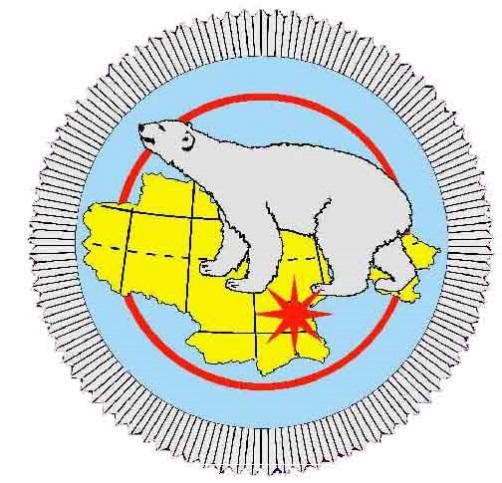 СЧЕТНАЯ ПАЛАТА ЧУКОТСКОГО АВТОНОМНОГО ОКРУГАБ Ю Л Л Е Т Е Н Ь№ 3г.Анадырь2017 годСОДЕРЖАНИЕ1. Отчет по результатам контрольного мероприятия «Проверка законности и результативности использования межбюджетных трансфертов, предоставленных из окружного бюджета бюджету Чукотского муниципального района за 2015-2016 годы, с учетом анализа реализации долговой политики муниципального образования за 2015-2016 годы и анализа ее влияния на исполнение бюджета Чукотского муниципального района» ………………………32. Отчет по результатам встречной проверки достоверности представленной Муниципальным унитарным предприятием муниципального образования Чукотский муниципальный район «Айсберг» отчетности на получение в 2016 году субсидии из окружного бюджета на компенсацию недополученных доходов, связанных с предоставлением населению коммунальных ресурсов (услуг) по тарифам, не обеспечивающим возмещение издержек», в рамках контрольного мероприятия «Проверка законности и результативности (эффективности и экономности) использования средств окружного бюджета на реализацию мероприятий Государственной программы Чукотского автономного округа «Развитие жилищно-коммунального хозяйства и водохозяйственного комплекса Чукотского автономного округа на 2016-2020 годы» по представлению субсидий ресурсоснабжающим организациям на возмещение части расходов, не учтенных при установлении тарифов и недополученных доходов, связанных с предоставлением коммунальных ресурсов (услуг) по тарифам, не обеспечивающим возмещение издержек за 2016 год ……………………………..333. Отчет о результатах контрольного мероприятия 	«Проверка  законности, результативности (эффективности и экономности) использования средств окружного бюджета и иных источников финансирования на реализацию мероприятий «Проектно-изыскательские работы для строительства объекта «Две одноцепные ВЛ 110 кВ «Билибино- Кекура – Песчанка» этап I – «Первая линия ВЛ 110 кВ Билибино – Кекура», этап II – «Первая линия ВЛ 110 кВ Кекура-Песчанка», «Строительство объекта «ВЛ 110 кВ Билибино – Песчанка 1цепь с отпайкой на ПС Кекура» Подпрограммы «Развитие и модернизация электроэнергетики» Государственной программы «Энергоэффективность и развитие энергетики Чукотского автономного округа  на 2016-2020 годы» за 2016 год и истекший период 2017 года» ………………………………………………….384. Отчет по результатам контрольного мероприятия 	«Проверка законности и эффективности использования средств окружного бюджета, направленных в 2016 году и истекшем периоде 2017 года Автономному учреждению Чукотского автономного округа по киновидеопрокату и кинообслуживанию населения «Окркиновидеопрокат» в виде субсидии на выполнение государственного задания»………………………………………………………………………………49ОТЧЕТпо результатам контрольного мероприятия«Проверка законности и результативности использования межбюджетных трансфертов, предоставленных из окружного бюджета бюджету Чукотского муниципального района за 2015-2016 годы, с учетом анализа реализации долговой политики муниципального образования за 2015-2016 годы и анализа ее влияния на исполнение бюджета Чукотского муниципального района»	Основание для проведения контрольного мероприятия: пункт 1.3.2. Плана работы Счетной палаты Чукотского автономного округа на 2017 год.Предмет контрольного мероприятия: годовая бюджетная отчетность об исполнении районного бюджета муниципального образования Чукотский муниципальный район за 2015, 2016 годы и деятельность органов местного самоуправления по:- использованию межбюджетных трансфертов, полученных из окружного бюджета в 2015, 2016 годах;- организации бюджетного процесса в Чукотском муниципальном районе;- реализации долговой политики муниципального образования.  Объекты контрольного мероприятия: - Администрация муниципального образования Чукотский муниципальный район (далее - Администрация); - Управление финансов, экономики и имущественных отношений муниципального образования Чукотский муниципальный район (далее - Управление финансов); - Управление социальной политики Администрации муниципального образования Чукотский муниципальный район (далее - Управление социальной политики); - Муниципальное бюджетное учреждение дополнительного образования "Детская школа искусств с. Лаврентия".Цели контрольного мероприятия:- установить законность и результативность (эффективность и экономичность) использования межбюджетных трансфертов, полученных из окружного бюджета в 2015 - 2016 годах;- оценить эффективность реализации долговой политики муниципального образования за 2015-2016 годы и ее влияние на исполнение бюджета Чукотского муниципального района. Проверяемый период деятельности: 2015-2016 годы.Сроки проведения контрольного мероприятия: с 23 августа по 05 сентября 2017 года.По результатам контрольного мероприятия составлены акты:- по результатам встречной проверки от 30 августа 2017 года по Муниципальному бюджетному учреждению дополнительного образования «Детская школа искусств села Лаврентия»;- от 31 августа 2017 года по Управлению социальной политики;- от 31 августа 2017 года по Управлению финансов;- от 04 сентября 2017 года по Администрации;- от 05 сентября 2017 года по Администрации и Управлению финансов.Акты подписаны без разногласий.	Краткая информация о проверяемой сфере и объектеПравовой статус муниципального образования определен Уставом, утвержденным Решением Совета депутатов муниципального образования Чукотский муниципальный район от 23.12.2005 г. №92. Устав зарегистрирован Главным управлением Министерства юстиции Российской Федерации по Дальневосточному федеральному округу 30 ноября 2005 года, регистрационный № RU 875080002005001. Структуру органов местного самоуправления, в соответствии со статьей 22 Устава, составляют:- Совет депутатов муниципального образования Чукотский муниципальный район (далее – Совет депутатов);- Глава муниципального образования Чукотский муниципальный район (далее – Глава);- Администрация муниципального образования Чукотский муниципальный район; - Управление финансов, экономики и имущественных отношений муниципального образования Чукотский муниципальный район;- Управление социальной политики администрации муниципального образования Чукотский муниципальный район; - Контрольно-счетная палата Чукотского муниципального района. В нарушение статей 34 и 37 Федерального закона от 06.10.2003 г. №131-ФЗ «Об общих принципах организации местного самоуправления в Российской Федерации» (далее - Закон №131-ФЗ), статьями 22, 39.1, 39,3 Устава определено, что в структуру органов местного самоуправления муниципального района входят Управление финансов и Управление социальной политики, которые являются органами местного самоуправления, осуществляющими исполнительно-распорядительные функции и наделенными полномочиями по решению вопросов местного значения и полномочиями для осуществления отдельных государственных полномочий, переданных органам местного самоуправления муниципального района федеральными законами и законами Чукотского автономного округа. Данными статьями Закона №131-ФЗ определена структура органов местного самоуправления и закреплено, что исполнительно-распорядительным органом муниципального образования, наделенным полномочиями по решению вопросов местного значения и полномочиями для осуществления отдельных государственных полномочий, переданных органам местного самоуправления федеральными законами и законами субъектов Российской Федерации, является местная администрация.Решением Совета депутатов от 27.11.2006 г. утверждена структура Администрации муниципального образования Чукотский муниципальный район, в которой структурным подразделением Администрации является Управление социальной политики. Структура органов местного самоуправления района, определенная статьей 22 Устава не соответствует структуре Администрации и содержит внутренние противоречия в отношении Управления социальной политики.Разделом 3 Положения об Управлении социальной политики Администрации муниципального образования Чукотский муниципальный район, утвержденного Решением Совета депутатов муниципального образования Чукотский муниципальный район от 10.11.2011 г. №237, одной из функций Управления социальной политики определена функция в области здравоохранения, что противоречит статье 21 Федерального закона от 06.10.1999 г. №184-ФЗ «Об общих принципах организации законодательных (представительных) и исполнительных органов государственной власти субъектов Российской Федерации», в которой закреплено, что проведение единой государственной политики в области здравоохранения является одним из основных полномочий высшего исполнительного органа государственной власти субъекта Российской Федерации. В проверяемом периоде финансово-бюджетная деятельность в Чукотском муниципальном районе осуществлялась в соответствии с Уставом, Положением о бюджетном процессе в Чукотском муниципальном районе, на основании Решений Совета депутатов о районном бюджете, с учетом положений Бюджетного и Налогового кодексов Российской Федерации, Законов Чукотского автономного округа других нормативных правовых актов Российской Федерации, Чукотского автономного округа, а также на основании Решений представительного органа муниципального образования.2. Общая характеристика исполнения районного бюджета за 2015, 2016 годыВ соответствии с ведомственной структурой расходов районного бюджета, утвержденной Решением о районном бюджете, главными распорядителями бюджетных средств в проверяемом периоде являлись Администрация, Управление финансов, Управление социальной политики, Совет депутатов, Избирательная комиссия Чукотского района.В связи с изменением основных характеристик, в части уточнения показателей районного бюджета по доходам и объемов финансовой помощи из окружного бюджета, корректировка районного бюджета в течение 2015 года произведена четыре раза, в 2016 году - три раза.Решением о районном бюджете утверждено:- на 2015 год: доходы в объеме 1 176 259,1 тыс. рублей, расходы - 1 225 116,9 тыс. рублей. Дефицит бюджета - 48 857,8 тыс. рублей, или 81,3% к общему годовому объему доходов районного бюджета без учета объема безвозмездных поступлений, что превышает ограничение, установленное пунктом 3 статьи 92.1 Бюджетного кодекса, согласно которому дефицит местного бюджета не должен превышать 10 процентов утвержденного общего годового объема доходов местного бюджета без учета утвержденного объема безвозмездных поступлений и (или) поступлений налоговых доходов по дополнительным нормативам отчислений. Верхний предел муниципального внутреннего долга района на 1 января 2016 года утвержден в сумме 60 063,9 тыс. рублей, что соответствует бюджетному законодательству.- на 2016 год: доходы бюджета в объеме 1 428 869,9 тыс. рублей, расходы - 1 403 369,0 тыс. рублей, профицит бюджета - 25 500,9 тыс. рублей. Верхний предел муниципального внутреннего долга муниципального образования на 1 января 2016 года – 29 000,0 тыс. рублей, что соответствует установленным Бюджетным кодексом нормам.Показатели сводной бюджетной росписи районного бюджета на 2015, 2016 годы соответствуют показателям, утвержденным Решениями о районном бюджете на соответствующий финансовый год и доведены до главных распорядителей средств районного бюджета в соответствии с установленными требованиями.В нарушение пункта 2 статьи 179 Бюджетного кодекса объем бюджетных ассигнований, предусмотренных по муниципальным программам «Устойчивое развитие сельских территорий Чукотского муниципального района на 2015-2020 годы», «Поддержка жилищно-коммунального хозяйства в муниципальном образовании Чукотский муниципальный район на 2014-2016 годы» (мероприятие «Субсидии организациям жилищно-коммунального хозяйства на выполнение ремонтных работ на объектах коммунальной инфраструктуры в рамках подготовки к работе в зимних условиях») на 2016 год, не соответствует объему финансирования, утвержденному Решением о районном бюджете на 2016 год. Основные показатели исполнения районного бюджета за 2015, 2016 годы приведены в таблице №1.Таблица №1(тыс. рублей)Районный бюджет исполнен:- в 2015 году: по доходам в объеме 1 168 113,1 тыс. рублей, расходам – 1 198 633,2 тыс. рублей, с превышением расходов над доходами (дефицит) на 30 520,1 тыс. рублей, что составляет 51,8% от объема полученных доходов районного бюджета без учета объема безвозмездных поступлений и в нарушение пункта 4 статьи 92.1 Бюджетного кодекса на 41,8 % превышает установленные Бюджетным кодексом ограничения для дефицита местного бюджета;- в 2016 году: по доходам в объеме 1 399 356,5 тыс. рублей, расходам - 1 331 765,2 тыс. рублей, профицит бюджета по итогам 2016 года составил 67 591,3 тыс. рублей.   По данным бюджетной отчетности, по состоянию на 1  января  2016   года на едином счете районного бюджета остаток неиспользованных целевых средств окружного бюджета составил  8 492,8 тыс. рублей  тыс. рублей, на 1 января 2017 года - 15 871,7 тыс. рублей.  2. Законность, результативность (эффективность) использования межбюджетных трансфертов, предоставленных из окружного бюджета в 2015, 2016 годахВ 2015 году из окружного бюджета в районный бюджет поступили межбюджетные трансферты в общей сумме 1 067 539,1 тыс. рублей, в том числе:  508 758,9 тыс. рублей – дотации; 194 810,8  тыс. рублей - субсидии; 15 580,6 тыс. рублей - субвенции; 348 388,8 тыс. рублей - иные межбюджетные трансферты. Кассовые расходы в 2015 году за счет межбюджетных трансфертов составили 1 059 046,3 тыс. рублей. Из двадцати одного вида полученных субсидий, субвенций и иных межбюджетных трансфертов проверкой охвачено семнадцать видов на общую сумму 120 032,2 тыс. рублей.В 2016 году из окружного бюджета в районный бюджет поступили межбюджетные трансферты в общей сумме 1 159 990,7 тыс. рублей, в том числе:  518 082,3 тыс. рублей – дотации; 248 531,1 тыс. рублей - субсидии; 388 489,9 тыс. рублей - субвенции; 150 тыс. рублей - иные межбюджетные трансферты. Кассовые расходы в 2016 году за счет межбюджетных трансфертов составили 1 144 119,0 тыс. рублей. Из двадцати девяти видов полученных субсидий, субвенций и иных межбюджетных трансфертов проверкой охвачено двадцать шесть видов на общую сумму 310 316,2 тыс. рублей.Анализ использования Администрацией межбюджетных трансфертов, предоставленных из окружного бюджета в 2015, 2016 годах, приведен в приложении 1. В проверяемом периоде использование межбюджетных трансфертов   осуществлялось в соответствии с порядками, устанавливающими цели, условия предоставления и расходования межбюджетных трансфертов.	2.1. Субвенции из окружного бюджетаВ 2015 году в бюджет Чукотского муниципального района из окружного бюджета поступили субвенции в объеме 15 580,6 тыс. рублей, в 2016 году – 388 489,9 тыс. рублей. Кассовые расходы произведены в 2015 году в объеме 11 041,2 тыс. рублей (70,8 %), в 2016 году – 388 489,9 тыс. рублей (100,0 %). Анализ использования субвенций, полученных бюджетом Чукотского муниципального района из окружного бюджета за 2015 -2016 годы приведен в таблице №2.															Таблица №2										(тыс. рублей)В ходе выборочной проверки использования главными распорядителями средств, поступивших из окружного бюджета в районный бюджет в виде субвенций установлено следующее. Субвенция на осуществление полномочий по организации проведения мероприятий по отлову и содержанию безнадзорных животныхВ целях реализации мероприятий по отлову и содержанию безнадзорных животных Администрацией с Муниципальным унитарным предприятием муниципального образования Чукотский муниципальный район «Айсберг» (далее – МУП «Айсберг») заключен муниципальный контракт на оказание услуг по отлову и содержанию, эвтаназии и утилизации безнадзорных животных на территориях сельских поселений района (далее – Муниципальный контракт) на общую сумму 848,0 тыс. рублей. В ходе проверки соблюдения условий выполнения Муниципального контракта установлено, что согласно актам сдачи-приемки оказанных услуг в проверяемом периоде МУП «Айсберг» оказаны услуги по отлову и содержанию безнадзорных животных в селах Чукотского района Лаврентия, Лорино, Энурмино, Уэлен, Инчоун и Нешкан на общую сумму 848,0 тыс. рублей. При этом, в представленных актах сдачи-приемки оказанных услуг МУП «Айсберг» отсутствует перечень выполненных работ и информация об объеме выполненных услуг (количество особей), определенный разделом 1 приложения 1 к Муниципальному контракту. В нарушение пункта 6.4. Муниципального контракта Администрацией не проведена экспертиза проверки оказанных услуг, предусмотренных контрактом, в части их соответствия условиям контракта. 	Таким образом, факт оказания услуг МУП "Айсберг" в полном объеме и в соответствии с условиями Муниципального контракта, документально не подтвержден, средства субвенции в сумме 848,0 тыс. рублей перечислены Администрацией необоснованно.Субвенция на осуществление полномочий по обеспечению детей-сирот и детей, оставшихся без попечения родителей, лиц из числа детей-сирот и детей, оставшихся без попечения родителей, благоустроенными жилыми помещениями специализированного жилищного фонда по договорам найма специализированных жилых помещенийВ 2015, 2016 годах субвенция на обеспечение предоставления жилых помещений детям – сиротам и детям, оставшимся без попечения родителей, лицам из их числа, бюджету Чукотского муниципального района  предоставлялась на основании   Закона № 126-ОЗ, в целях реализации мероприятий подпрограммы «Обеспечение жилыми помещениями детей – сирот и детей, оставшихся без попечения родителей, а также лиц из числа детей – сирот и детей, оставшихся без попечения родителей» Государственной программы «Социальная поддержка населения Чукотского автономного округа на 2014-2018 годы», утвержденной Постановлением Правительства Чукотского автономного округа от 21.10.2013 г. № 404.Администрацией путем закупки у единственного поставщика (подрядчика, исполнителя), в соответствии с пунктом 25 части 1 статьи 93 Закона №44-ФЗ, в 2015 году приобретено 2 жилых помещения на общую сумму 1 922,7 тыс. рублей, в 2016 году приобретено 1 жилое помещение на общую сумму 1 527,9 тыс. рублей. Из шести нуждающихся в предоставлении жилья, у которых имелось право на получение жилого помещения в 2015 году, жилое помещение приобретено и предоставлено трем детям (два жилых помещения в 2015 году и одно в 2016 году), у трех граждан право не реализовано.Девяти, нуждающимся в предоставлении жилья, которые числились в списках 2016 года, жилые помещения в отчетном периоде не предоставлены. Информация о детях-сиротах и детях, оставшихся без попечения родителей, а также лица из числа детей-сирот и детей, оставшихся без попечения родителей, нуждающиеся в предоставлении жилья и состоящих на учете в Чукотском муниципальном районе в проверяемом периоде, представлена в таблице №3.Таблица №3По состоянию на 1 января 2017 года на учете в качестве нуждающихся в получении жилых помещений состоял 31 человек (в том числе физически утративших кровных родителей – 14 человек (45%) и социальных сирот, родители которых лишены родительских прав, – 17 человек (55%), из которых у 9 человек право на получение жилого помещения возникло и на момент проверки не реализовано.Согласно представленным Администрацией пояснениям, в 1 квартале 2017 года приобретено 3 жилых помещения, во 2 квартале проведены электронные аукционы по приобретению 10 жилых помещений (квартир) в целях обеспечения детей-сирот, которые признаны не состоявшимся по основанию, предусмотренному частью 16 статьи 66 Закона №44-ФЗ, в связи с тем, что по окончании срока подачи заявок на участие в аукционе не подано ни одной заявки на участие в нем.Приобретенные жилые помещения приняты в собственность Чукотского муниципального района, включены в состав специализированного жилого фонда и переданы детям-сиротам, нуждающимся в предоставлении жилых помещений, в соответствии с утвержденным списком. В нарушение статьи 100 Жилищного кодекса Российской Федерации, пункта 3 Порядка предоставления детям-сиротам жилых помещений, утвержденного Постановлением Правительства Чукотского автономного округа  от 26.02.2013 г. №65, Администрацией заключены договоры найма жилого помещения, а следовало заключить договоры найма специализированного жилого помещения.2.2. Субсидии из окружного бюджетаСубсидии в 2015 году в бюджет Чукотского муниципального района из окружного бюджета поступили в объеме 194 810,8 тыс. рублей, в 2016 году - 248 531,1 тыс. рублей. Кассовые расходы в 2015 году составили 194 810,8 тыс. рублей (100,0 %), в 2016 году – 237 396,8 тыс. рублей (95,5 %). Анализ использования субсидий, полученных из окружного бюджета за 2015 -2016  годы приведен в таблице №4																	Таблица №4										(тыс. рублей)Из Резервного фонда Правительства Чукотского автономного округа на непредвиденные расходы в 2015 году в районный бюджет субсидий поступило в сумме 5 024,5 тыс. рублей, в том числе: 2 404,9 тыс. рублей – для оплаты расходов, связанных с  ремонтом дамбы на реке Лорэн; 2 619,6 тыс. рублей – на частичную оплату расходов, связанных с приобретением водоочистной станции в с. Лаврентия. В 2016 году из средств Резервного фонда Правительства Чукотского автономного округа на непредвиденные расходы в районный бюджет поступило 9 869,9 тыс. рублей, в том числе: 3 047,2 тыс. рублей – на ремонт дамбы на реке Лорэн, 1 950,0 тыс. рублей - на оказание единовременной материальной помощи гражданам, пострадавшим в результате пожара и 772,7 тыс. рублей - на оплату расходов по доставке воздушным судном социально значимых грузов из села Лаврентия в отдаленные села Чукотского муниципального района, связанных с приобретением авиационного топлива и оказанием услуг по обслуживанию и заправке вертолета, 4 100,0 тыс. рублей – на проведение кадастровых работ в целях формирования земельных участков. В проверяемом периоде средства Резервного фонда использованы в полном объеме и в соответствии с целями их предоставления, за исключением субсидии на проведение кадастровой оценки земель (средства не использованы и возвращены 25 января 2017 года в окружной бюджет в объеме 4 100,0 тыс. рублей). В ходе выборочной проверки использования главными распорядителями средств, поступивших из окружного бюджета в районный бюджет в виде субсидий, установлено следующее. Субсидии на финансовую поддержку производства мясной и молочной продукцииУправление финансов с Муниципальным унитарным предприятием «Лаврентьевский» (далее – МУП «Лаврентьевский») заключено Соглашение о предоставлении финансовой поддержки на производство мясной и молочной продукции в 2016 году на территории Чукотского муниципального района (далее – Соглашение). Субсидия Управлением финансов перечислена в сумме 285,1 тыс. рублей (из них 282,2 тыс. рублей – средства окружного бюджета).В соответствии с пунктом 1.4. Порядка предоставления и распределения субсидии из районного бюджета (утвержден Постановлением Администрации №183), субсидия направляется на возмещение производителю продукции части затрат на приобретение электроэнергии и на доставку сырья при производстве мясной и молочной продукции, при этом перечень сырья Соглашением не предусмотрен, что привело к необоснованному предоставлению субсидии на возмещение затрат на доставку сырья в сумме 50,7 тыс. рублей. Соглашением определено, что при предоставлении субсидии МУП «Лаврентьевский» обязуется обеспечить достижение значения объема производства продукции не менее 28,8 тонн. Фактически МУП «Лаврентьевский» за отчетный период произвел 21,4 тонн кисломолочной продукции, эффективность производства составила 74,3%. Таким образом, при фактическом использовании субсидий 98,9% от предусмотренных Соглашением объемов субсидии целевой индикатор значения показателя результативности предоставления субсидии – «производство продукции не менее 28,8 т» не достигнут, что говорит об отсутствии экономических расчетов, обосновывающих размер субсидии. Дополнительное Соглашение к Соглашению об изменении суммы субсидии и значения целевого показателя результативности между Управлением финансов и МУП «Лаврентьевский» не заключалось.Субсидии на создание в общеобразовательных организациях, расположенных в сельской местности, условий для занятий физической культурой и спортомСубсидия из районного бюджета Управлением социальной политики получена в объеме 12 642,3 тыс. рублей (12 129,6 тыс. рублей - средства федерального бюджета, 500,0 тыс. рублей – окружного бюджета и 12,7 тыс. рублей – районного бюджета) и направлена Муниципальному бюджетному образовательному учреждению «Средняя общеобразовательная школа с. Лорино» (далее МБОУ «СОШ с. Лорино») в рамках заключенного соглашения о предоставлении субсидии на иные цели. МБОУ «СОШ с. Лорино» заключен муниципальный контракт (далее – муниципальный контракт) с Обществом с ограниченной ответственностью «ЕРКОН» на выполнение работ «Ремонт спортивного зала в здании МБОУ «СОШ с. Лорино», стоимостью 12 515,4 тыс. рублей. В соответствии с пунктом 3.1. муниципального контракта, срок окончания работ – август 2015 года, фактическая дата выполнения работ 16 сентября 2015 года (формы КС-2, КС-3 от 16.09.2015 г., Акт рабочей комиссии по приемке выполненных работ по объекту МБОУ «СОШ с. Лорино» от 16.09.2015 г.), муниципальный контракт ООО «Еркон» в установленный срок не исполнен. В нарушение части 6 статьи 34 Закона №44-ФЗ  МБОУ «СОШ с.Лорино» требование исполнителю муниципального контракта об уплате неустойки (пени) за просрочку исполнения обязательства, предусмотренного муниципальным контрактом, не направлено. Субсидии на улучшение жилищных условий граждан, проживающих в сельской местности, в том числе молодых семей и молодых специалистовСубсидии предоставлялись на основании заключенных Департаментом промышленной и сельскохозяйственной политики Чукотского автономного округа и Администрацией соглашений, которыми определены показатели результативности предоставления субсидии на 2015 год – 5 семей, планирующих улучшить жилищные условия, в том числе – 5 молодых семей (молодых специалистов); на 2016 год – 6 семей, в том числе – 4 молодые семьи (молодых специалистов).В 2015 году пять семей получили свидетельства на предоставление социальной выплаты на общую сумму 3 748,1 тыс. рублей, в 2016 году – 6 семей (в том числе 4 молодые семьи) на общую сумму 5 859,2 тыс. рублей. 	На 1 января 2016 года показатель результативности предоставления субсидии выполнен на 20% от установленного:- жилищные условия улучшены одной семье;- четыре семьи, получившие свидетельства, не успели приобрести жилье в срок до 1 января 2016 года, из них две семьи приобрели жилье в 2016 году;- в 2016 году средства в сумме 1 444,1 тыс. рублей возвращены в окружной бюджет (2 семьи). В 2016 году показатель результативности предоставления субсидии не достигнут, так как все семьи, получившие свидетельства, не успели приобрести жилье в срок до 1 января 2017 года, из них 3 семьи приобрели жилье в 2017 году. В 2017 году средства в сумме 3 032,4 тыс. рублей возвращены в окружной бюджет (3 семьи).В ходе контрольного мероприятия Счетной палатой установлены следующие нарушения бюджетного законодательства, не имеющие финансовой оценки и допущенные главными распорядителями средств районного бюджета при использовании субсидий, полученных из окружного бюджета.В нарушение статьи 78 Бюджетного кодекса:1) В решении о бюджете не отражены полученные из Резервного фонда Правительства Чукотского автономного округа субсидии:- на 2015 год для частичной оплаты расходов, связанных с приобретением водоочистной станции в селе Лаврентия в сумме 2 619,6 тыс. рублей;- на 2016 год на оплату расходов по доставке воздушным судном социально значимых грузов из села Лаврентия в отдаленные села Чукотского муниципального района, связанных с приобретением авиационного топлива и оказанием услуг по обслуживанию и заправке вертолета, в сумме 904,2 тыс. рублей;2) отсутствуют положения о критериях отбора юридических лиц (за исключением государственных (муниципальных) учреждений), индивидуальных предпринимателей, физических лиц – производителей товаров, работ, услуг, имеющих право на получение субсидий, в Порядках предоставления субсидий:- на поддержку организаций жилищно-коммунального хозяйства на укрепление и оснащение материально-технической базы организаций жилищно-коммунального хозяйства от 24.06.2015 г. №95;- на обеспечение жителей поселений социально значимыми продовольственными товарами от 27.08.2015 г. №122;- на частичную оплату расходов, связанных с приобретением водоочистной станции в селе Лаврентия от 05.11.2015 г. №139;- на оплату расходов по доставке воздушным судном социально значимых грузов из села Лаврентия в отдаленные села Чукотского муниципального района, связанных с приобретением авиационного топлива и оказанием услуг по обслуживанию и заправке вертолета от 07.12.2016 г. №371.Отсутствие в порядках предоставления субсидий положения о критериях отбора юридических лиц (за исключением государственных (муниципальных) учреждений), индивидуальных предпринимателей, физических лиц – производителей товаров, работ, услуг, имеющих право на получение субсидий указывает на высокие коррупционные риски, связанные с выбором получателя субсидий.3) отсутствуют положения об обязательной проверке органом государственного (муниципального) финансового контроля соблюдения условий, целей и порядка предоставления субсидий их получателями в:Соглашениях о предоставлении субсидий:- на финансовую поддержку производства социально значимых видов хлеба;- на поддержку организаций жилищно-коммунального хозяйства на выполнение ремонтных работ на объектах коммунальной инфраструктуры в рамках подготовки к работе в зимних условиях с МУП «Айсберг» (от 14.12.2015 г. №28-15; от 14.07.2016 г. №37-16);- на поддержку организаций жилищно-коммунального хозяйства на укрепление и оснащение материально-технической базы организаций жилищно-коммунального хозяйства с МУП «Айсберг» (от 14.07.2015 г. №24-15; от 28.06.2016 г. №29-16);- на обеспечение жителей поселений социально значимыми продовольственными товарами с ООО «Берингов Пролив» (от 01.07.2014 г. №09-14; от 01.01.2015 г. №01-15, от 01.07.2015 г. №27-15; от 07.08.2015 г.; от 19.11.2015 г. №39-15; от 01.01.2016 г. №01-16, от 09.06.2016 г. №26-16, от 01.07.2016 г. №39-16, от 21.07.2016 г. №40-16, от 25.11.2016 г. №48-);Порядках о предоставлении субсидий:- на частичную оплату расходов, связанных с приобретением водоочистной станции в селе Лаврентия от 05.11.2015 г. №139;- на оплату расходов по доставке воздушным судном социально значимых грузов из села Лаврентия в отдаленные села Чукотского муниципального района, связанных с приобретением авиационного топлива и оказанием услуг по обслуживанию и заправке вертолета от 07.12.2016 г. №371.2.3. Иные межбюджетные трансфертыИные межбюджетные трансферты поступили из окружного бюджета в бюджет Чукотского муниципального района в 2015 году в объеме 348 388,8 тыс. рублей, в 2016 году -  150,0 тыс. рублей. Снижение объема предоставленных в 2016 году иных межбюджетных трансфертов по отношению к 2015 году обусловлено тем, что с 2016 года средства окружного бюджета на обеспечение государственных гарантий реализации прав на получение общедоступного и бесплатного дошкольного образования предоставляются из окружного бюджета бюджетам муниципальных образований за счет субвенций.Кассовые расходы произведены в 2015 году в объеме 344 435,4 тыс. рублей (98,9 %), в 2016 году – 150,0 тыс. рублей (100,0 %). Анализ использования иных межбюджетных трансфертов, полученных из окружного бюджета за 2015 -2016  годы приведен в таблице №5Таблица № 5(тыс. рублей)В ходе выборочной проверки использования главными распорядителями средств, поступивших из окружного бюджета в районный бюджет в виде иных межбюджетных трансфертов, нарушений не установлено. 3. Анализ реализации долговой политики муниципального образования за 2015-2016 годы и ее влияния на исполнение бюджета Чукотского муниципального района.Проведенный анализ нормативного правового обеспечения вопросов формирования и управления муниципальным долгом в 2015-2016 годах показал, что в Чукотском районе разработаны и утверждены нормативные правовые документы, обеспечивающие регулирование и осуществление муниципальных заимствований, обслуживание и управление муниципальным долгом с учетом требований Бюджетного кодекса, при этом выявлено несоблюдение норм Положения о бюджетном процессе. Положением о бюджетном процессе предусмотрено, что Порядок осуществления муниципальных заимствований, обслуживания и управления муниципальным долгом утверждается Советом депутатов (пункт 1 статьи 4), Порядок ведения муниципальной долговой книги - Главой Чукотского муниципального района (пункт 4 статьи 4). При этом, в проверяемом периоде в отсутствие полномочий Администрация района, Постановлениями от 14.10.2011г. №72 и 12.12.2007 г. №242, утвердила (приняла) вышеуказанные порядки. В проверяемом периоде муниципальный долг Чукотского района составлял: на 1 января 2015 года ‐ 19 880,3 тыс. рублей; на 1 января 2016 года ‐ 64 880,3 тыс. рублей; на 1 января 2017 года ‐ 29 000,0 тыс. рублей.Данные об объемах привлеченных и погашенных бюджетных кредитов за 2015-2016 годы приведены в таблице №6.Таблица №6(тыс. рублей)В проверяемом периоде привлечение районным бюджетом заемных средств составило 45 000,0 тыс. рублей (кредит, полученный из окружного бюджета для частичного покрытия дефицита районного бюджета), погашение основной суммы долга по долговым обязательствам – 35 880,3 тыс. рублей.По состоянию на 1 января 2015 года муниципальный долг по бюджетным кредитам составлял 19 880,3 тыс. рублей. На 1 января 2017 года долговые обязательства района по бюджетным кредитам составили 29 000,0 тыс. рублей. Муниципальный долг по бюджетным кредитам из окружного бюджета для частичного покрытия дефицита районного бюджета за проверяемый период с 1 января 2015 года по 1 января 2017 года увеличился на 9 119,7 тыс. рублей или на 45,9%.Структура муниципального долга района в 2015‐2016 годах характеризуется отсутствием долговых обязательств по муниципальным гарантиям Чукотского муниципального района в общем объеме муниципального долга и долговых обязательств в форме кредитов от кредитных организаций. На отчетные даты проверяемого периода муниципальный долг района в полном объеме состоял из задолженности по бюджетным кредитам, предоставленным Департаментом финансов, экономики и имущественных отношений Чукотского автономного округа.Согласно отчетным данным просроченная задолженность по долговым обязательствам, формирующим муниципальный долг района, в проверяемом периоде отсутствовала. В ходе анализа соблюдения норм бюджетного законодательства в процессе управления муниципальным долгом Чукотского района установлено следующее.Согласно статье 106 Бюджетного кодекса предельный объем муниципальных заимствований в текущем финансовом году не должен превышать сумму, направляемую в текущем финансовом году на финансирование дефицита соответствующего бюджета и (или) погашение долговых обязательств муниципального образования. По результатам исполнения районного бюджета за 2015 год требования статьи 106 Бюджетного кодекса нарушены - превышение объема заимствований над суммой, направленной на финансирование дефицита районного бюджета, по результатам исполнения бюджета за 2015 год составило 14 479,9 тыс. рублей. В 2016 году требования статьи 106 Бюджетного кодекса соблюдены, фактические объемы заимствований района не превысили объемы средств бюджета, направленных на финансирование дефицита бюджета и погашение долговых обязательств.Данные об утвержденных и фактических объемах заимствований Чукотского района и объемах средств районного бюджета, направленных на финансирование дефицита бюджета и погашение долговых обязательств в 2015-2016 годах, представлены в таблице №7.	                                    Таблица №7											                         (тыс. рублей)Сведения о предельных объемах муниципального долга района, объемах доходов местного бюджета без учета безвозмездных поступлений по итогам исполнения бюджета Чукотского района в 2015‐2016 годах приведены в таблице №8.Таблица №8(тыс. рублей)Предельный объем муниципального долга Чукотского района на 2015 год установленный Решением о районном бюджете на 2015 год в сумме 64 880,3 тыс. рублей превышает ограничения, установленные пунктом 3 статьи 107 Бюджетного кодекса (утвержденный годовой объем доходов окружного бюджета без учета безвозмездных поступлений 60 063,9 тыс. рублей). Поскольку, объем муниципального долга не превышает объем бюджетных кредитов, полученных от других бюджетов бюджетной системы Российской Федерации на 1 января 2015 года (19 880,3   тыс. рублей), и в составе источников финансирования дефицита окружного бюджета утверждены бюджетные кредиты от других бюджетов бюджетной системы Российской Федерации (45 000,0 тыс. рублей), то допущенное превышение не противоречит требованиям указанной статьи Бюджетного кодекса.Решениями о районном бюджете на 2015 год, 2016 год утверждены верхние пределы муниципального долга, которые приведены в таблице №9Таблица №9(тыс. рублей)При исполнении бюджета за 2015 год, объем муниципального долга на 4 816,4 тыс. рублей превысил верхний предел долга, утвержденный Решением о бюджете на 2015 год.В нарушение пункта 6 статьи 107 Бюджетного кодекса Решениями о бюджете на 2015 и 2016 годы не установлены верхние пределы долга по муниципальным гарантиям района.Эффективность долговой политики, проводимой Администрацией района, оценивалась по трем критериям, разработанным Счетной палатой и утвержденные программой проведения мероприятия:- уровень долговой нагрузки;- качество управления структурой государственного долга;- открытость сведений о состоянии государственного долга.По результатам анализа эффективности долговой политики, проводимой Администрацией района, установлено следующее.1). В 2015 году темпы прироста муниципального долга Чукотского района значительно опережали темпы прироста налоговых и неналоговых поступлений – 226,4% против 23,4% соответственно. В 2016 году наблюдается снижение объемов муниципального долга при увеличении собственных доходов по отношению к 2015 году, при этом увеличение объема налоговых и неналоговых доходов происходило менее быстрыми темпами по сравнению с долгом – 23,4% против (-55,3) %. В результате коэффициент долговой нагрузки составил в 2015 году – 110,1%, в 2016 году – 40,9%, то есть снизился в 2,7 раза.Показатели долговой нагрузки бюджета в проверяемом периоде имеют выраженную тенденцию к снижению и характеризуются высоким уровнем муниципального долга в объеме налоговых и неналоговых доходов районного бюджета;2). В проверяемом периоде объем муниципального долга снизился с 64 880,3 тыс. рублей в 2015 году до 29 000,0 тыс. рублей в 2016 году. Значительно снизился и темп прироста муниципального долга в 2016 году по сравнению с 2015 годом на 55,3% (в 2015 году – 226,4%; в 2016 году – минус 55,3%);3). Структура муниципального долга в проверяемом периоде не меняется, по видам и срокам погашения долговых обязательств состоит в полном объеме из среднесрочных бюджетных кредитов. В 2015-2016 годах кредиты от кредитных организаций и краткосрочные заимствования не привлекались, муниципальные гарантии не предоставлялись;4). Информация об объеме и структуре муниципального долга размещена Управлением финансов на сайте Чукотского муниципального района chukotraion.ru в разделе «Бюджет для граждан» в сети Интернет. Однако, информация о сроках погашения долговых обязательств, о процентных ставках и стоимости обслуживания муниципального долга на сайте района в сети Интернет не размещалась, что свидетельствует о недостаточном уровне открытости сведений о состоянии муниципального долга Чукотского муниципального района.5). В проверяемом периоде заимствования являлись главным источником финансирования дефицита районного бюджета. В качестве инструментов заимствований применялись бюджетные кредиты из окружного бюджета. Результаты оценки влияния проводимой Администрацией долговой политики на исполнение районного бюджета показали, что повышение уровня долговой нагрузки на бюджет является существенным риском для исполнения районного бюджета при недостатке собственных средств для финансирования расходных обязательств.4. Соблюдение действующего законодательства в сфере закупок товаров, работ и услугВ ходе проверки соблюдения действующего законодательства в сфере закупок товаров, работ и услуг проверено 13 муниципальных контрактов на общую сумму 30 494, 4 тыс. рублей, из них, при заключении четырех муниципальных контрактов на общую сумму 15 653,5 тыс. рублей установлены следующие процедурные, не имеющие финансовой оценки, нарушения Федерального закона №44-ФЗ:1) части 7 статьи 34 – не установлены правила расчета размера неустойки в случае просрочки исполнения обязательств поставщиком, в соответствии с пунктом 6 Правил определения размера штрафа, начисляемого в случае ненадлежащего исполнения заказчиком, поставщиком (подрядчиком, исполнителем) обязательств, предусмотренных контрактом (за исключением просрочки исполнения обязательств заказчиком, поставщиком (подрядчиком, исполнителем), и размера пени, начисляемой за каждый день просрочки исполнения поставщиком (подрядчиком, исполнителем) обязательства, предусмотренного контрактом, утвержденных Постановлением Правительства Российской Федерации от 25.11.2013 г. №1063 (далее – Правила №1063) в следующих муниципальных контрактах: - на приобретение квартиры в сельском поселении Лаврентия Чукотского района Чукотского автономного округа от 01.06.2015 г. №18-15 и №19-16; - на приобретение жилого помещения (квартиры) в сельском поселении Лаврентия Чукотского района Чукотского автономного округа от 16.09.2016 г. №34-16;- на выполнение работ «Ремонт спортивного зала в здании МБОУ «СОШ с. Лорино» от 14.08.2015 г.;- на выполнение работ по ремонту дамбы на реке Лорэн от 10.09.2015г. №27-15;2) части 3 статьи 103 – сведения об исполнении внесены в Реестр контрактов, заключенных заказчиками в срок, превышающий три рабочих дня, по следующим муниципальным контрактам:- на выполнение работ по ремонту дамбы на реке Лорэн от 10.09.2015г. и от 15.12.2016 г.;- на выполнение работ «Ремонт спортивного зала в здании МБОУ «СОШ с. Лорино» от 14.08.2015 г.;- на оказание услуг по отлову и содержанию, эвтаназии и утилизации безнадзорных животных на территориях сельских поселений района от 01.04.2016 г.;3) статьи 21 - планы - графики закупок для обеспечения нужд Муниципального бюджетного учреждения дополнительного образования "Детская школа искусств с. Лаврентия" не утверждались;4) части 6 статьи 34 МБОУ «СОШ с.Лорино» требование исполнителю муниципального контракта об уплате неустойки (пени) за просрочку исполнения обязательства, предусмотренного муниципальным контрактом, не направлено.Выводы:1. В нарушение статей 34 и 37 Федерального закона от 06.10.2003 г. №131-ФЗ «Об общих принципах организации местного самоуправления в Российской Федерации», статьями 22, 39.1, 39,3 Устава определено, что в структуру органов местного самоуправления муниципального района входят Управление финансов и Управление социальной политики, которые являются органами местного самоуправления, осуществляющими исполнительно-распорядительные функции и наделенными полномочиями по решению вопросов местного значения и полномочиями для осуществления отдельных государственных полномочий, переданных органам местного самоуправления муниципального района федеральными законами и законами Чукотского автономного округа.2. В течение 2015 года корректировка районного бюджета произведена четыре раза, в 2016 году – три раза в связи с изменением его основных характеристик, в части приведения к фактическим показателям исполнения районного бюджета по доходам и с изменением объемов финансовой помощи из окружного бюджета.3. На 2015 год Решением о районном бюджете доходы утверждены в объеме 1 176 259,1 тыс. рублей, расходы бюджета - 1 225 116,9 тыс. рублей. Дефицит бюджета утвержден в сумме 48 857,8 тыс. рублей или 81,3% к общему годовому объему доходов районного бюджета без учета объема безвозмездных поступлений, что превышает ограничение, установленное пунктом 3 статьи 92.1 Бюджетного кодекса, согласно которому дефицит местного бюджета не должен превышать 10 процентов утвержденного общего годового объема доходов местного бюджета без учета утвержденного объема безвозмездных поступлений и (или) поступлений налоговых доходов по дополнительным нормативам отчислений.4. В 2015 году районный бюджет исполнен по доходам в объеме 1 168 113,1 тыс. рублей, расходам – 1 198 633,2  тыс. рублей, с превышением расходов над доходами (дефицит) на 30 520,1 тыс. рублей, что составляет 51,8% от объема полученных доходов районного бюджета без учета объема безвозмездных поступлений и превышает установленные Бюджетным кодексом (пункт 4 статьи 92.1) ограничения для дефицита местного бюджета. На 2016 год Решением о районном бюджете доходы утверждены в объеме 1 428 869,9 тыс. рублей, расходы - 1 403 369,0 тыс. рублей. Профицит бюджета утвержден в сумме 25 500,9 тыс. рублей. В 2016 году районный бюджет исполнен по доходам в объеме 1 399 356,5 тыс. рублей, расходам – 1 331 765,2 тыс. рублей, с профицитом в сумме 67 591,3 тыс. рублей. В нарушение пункта 2 статьи 179 Бюджетного кодекса объем бюджетных ассигнований, предусмотренных по муниципальным программам «Устойчивое развитие сельских территорий Чукотского муниципального района на 2015-2020 годы», «Поддержка жилищно-коммунального хозяйства в муниципальном образовании Чукотский муниципальный район на 2014-2016 годы» (мероприятие «Субсидии организациям жилищно-коммунального хозяйства на выполнение ремонтных работ на объектах коммунальной инфраструктуры в рамках подготовки к работе в зимних условиях») на 2016 год, не соответствует объему финансирования, утвержденному Решением о районном бюджете на 2016 год. 5. В 2015 году из окружного бюджета в районный бюджет поступили межбюджетные трансферты в общей сумме 1 067 539,1 тыс. рублей, в том числе: в том числе: 508 758,9 тыс. рублей – дотации; 194 810,8 тыс. рублей – субсидии; 15 580,6 тыс. рублей – субвенции; 348 388,8 тыс. рублей – иные межбюджетные трансферты. Кассовые расходы в 2015 году за счет межбюджетных трансфертов, составили 1 059 046,3 тыс. рублей.В 2016 году из окружного бюджета в районный бюджет поступили межбюджетные трансферты в общей сумме 1 159 990,7 тыс. рублей, в том числе: 518 082,3 тыс. рублей – дотации; 248 531,1 тыс. рублей – субсидии; 393 227,3 тыс. рублей – субвенции; 150,0 тыс. рублей – иные межбюджетные трансферты. Кассовые расходы в 2016 году за счет межбюджетных трансфертов, составили 1 144 119,0 тыс. рублей.6. При использовании бюджетных средств главными распорядителями средств районного бюджета допущены нарушения действующего законодательства на общую сумму 898,7 тыс. рублей, так:	- Администрацией необоснованно перечислены МУП «Айсберг» 848,0 тыс. рублей за счет средств субвенции на реализацию мероприятий по отлову и содержанию безнадзорных животных, так как факт оказания услуг МУП "Айсберг" в полном объеме и в соответствии с условиями Муниципального контракта, документально не подтвержден;  - Управлением финансов необоснованно возмещены МУП «Лаврентьевский» расходы по доставке сырье в объеме 50,7 тыс. рублей  за счет средств субсидии на финансовую поддержку производства мясной и молочной продукции, так как перечень сырья, расходы по доставке которого подлежат возмещению, не установлен. 7. Не достигнуты целевые показатели, установленные Соглашениями на предоставление следующих субсидий:- на финансовую поддержку производства мясной и молочной продукции -   при предоставлении субсидии МУП «Лаврентьевский» определен объем производства продукции не менее 28,8 тонн, фактически произведено 21,4 тонн кисломолочной продукции, эффективность производства составила 74,3% при фактическом использовании субсидий на 98,9% от предусмотренных Соглашением объемов субсидии;- на улучшение жилищных условий граждан, проживающих в сельской местности - на 1 января 2016 года показатель результативности предоставления субсидии выполнен на 20% от установленного. В 2016 году показатель результативности предоставления субсидии не достигнут, так как все семьи, получившие свидетельства, не успели приобрести жилье в срок до 1 января 2017 года, из них 3 семьи приобрели жилье в 2017 году. В 2017 году средства в сумме 3 032,4 тыс. рублей возвращены в окружной бюджет.8. В ходе контрольного мероприятия Счетной палатой установлены нарушения бюджетного законодательства, не имеющие финансовой оценки и допущенные главными распорядителями средств районного бюджета при использовании субсидий, полученных из окружного бюджета. Так, в нарушение статьи 78 Бюджетного кодекса:1) В решении о бюджете не отражены полученные из Резервного фонда Правительства Чукотского автономного округа на 2015 год субсидии для частичной оплаты расходов, связанных с приобретением водоочистной станции в селе Лаврентия, в сумме 2 619,6 тыс. рублей и  на 2016 год - субсидии на оплату расходов по доставке воздушным судном социально значимых грузов из села Лаврентия в отдаленные села Чукотского муниципального района, связанных с приобретением авиационного топлива и оказанием услуг по обслуживанию и заправке вертолета в сумме 904,2 тыс. рублей;2) в Порядках предоставления четырех субсидий отсутствуют положения о критериях отбора юридических лиц (за исключением государственных (муниципальных) учреждений), индивидуальных предпринимателей, физических лиц – производителей товаров, работ, услуг, имеющих право на получение субсидий. Отсутствие в порядках предоставления субсидий положения о критериях отбора юридических лиц (за исключением государственных (муниципальных) учреждений), индивидуальных предпринимателей, физических лиц – производителей товаров, работ, услуг, имеющих право на получение субсидий указывает на высокие коррупционные риски, связанные с выбором получателя субсидий.3) отсутствуют положения об обязательной проверке органом государственного (муниципального) финансового контроля соблюдения условий, целей и порядка предоставления субсидий их получателями в 15 Соглашениях о предоставлении субсидий и двух Порядках о предоставлении субсидий.9. Положением о бюджетном процессе предусмотрено, что Порядок осуществления муниципальных заимствований, обслуживания и управления муниципальным долгом утверждается Советом депутатов (пункт 1 статьи 4), Порядок ведения муниципальной долговой книги - Главой Чукотского муниципального района (пункт 4 статьи 4). При этом, в проверяемом периоде в отсутствие полномочий, Администрация района Постановлениями от 14.10.2011г. №72 и 12.12.2007 г. №242 утвердила вышеуказанные порядки. 10. По состоянию на 1 января 2015 года муниципальный долг по бюджетным кредитам составлял 19 880,3 тыс. рублей. На 1 января 2017 года долговые обязательства района по бюджетным кредитам составили 29 000,0 тыс. рублей. Муниципальный долг по бюджетным кредитам из окружного бюджета для частичного покрытия дефицита районного бюджета за проверяемый период с 1 января 2015 года по 1 января 2017 года увеличился на 9 119,7 тыс. рублей или на 45,9%.Структура муниципального долга района в 2015‐2016 годах характеризуется отсутствием долговых обязательств по муниципальным гарантиям Чукотского муниципального района в общем объеме муниципального долга и долговых обязательств в форме кредитов от кредитных организаций. На отчетные даты проверяемого периода муниципальный долг района в полном объеме состоял из задолженности по бюджетным кредитам, предоставленным Департаментом финансов, экономики и имущественных отношений Чукотского автономного округа.11. По результатам исполнения районного бюджета за 2015 год нарушены требования статьи 106 Бюджетного кодекса: превышение объема заимствований над суммой, направленной на финансирование дефицита районного бюджета, составило 14 479,9 тыс. рублей. 12. При исполнении бюджета за 2015 год, объем муниципального долга на 4 816,4 тыс. рублей превысил верхний предел долга, утвержденный Решением о бюджете на 2015 год.13. В нарушение пункта 6 статьи 107 Бюджетного кодекса Решениями о бюджете на 2015 и 2016 годы не установлены верхние пределы долга по муниципальным гарантиям района.14. В проверяемом периоде заимствования являлись главным источником финансирования дефицита районного бюджета. В качестве инструментов заимствований применялись бюджетные кредиты из окружного бюджета. Результаты оценки влияния проводимой Администрацией долговой политики на исполнение районного бюджета показали, что повышение уровня долговой нагрузки на бюджет является существенным риском для исполнения районного бюджета при недостатке собственных средств для финансирования расходных обязательств.15. В ходе проверки соблюдения действующего законодательства в сфере закупок товаров, работ и услуг при заключении государственных контрактов установлены нарушения статьи 21, части 6 и части 7 статьи 34, части 3 статьи 103 и Федерального закона №44-ФЗ. Предложения:	1. Утвердить отчёт по результатам контрольного мероприятия «Проверка законности и результативности использования межбюджетных трансфертов, предоставленных из окружного бюджета бюджету Чукотского муниципального района за 2015-2016 годы, с учетом анализа реализации долговой политики муниципального образования за 2015-2016 годы и анализа ее влияния на исполнение бюджета Чукотского муниципального района».2. Направить представление Счетной палаты Чукотского автономного округа в адрес Главы Администрации Чукотского муниципального района.	3. Отчет направить в Думу и Губернатору Чукотского автономного округа.Аудитор								Н.В. ГоловачёваОТЧЕТпо результатам встречной проверкидостоверности представленной Муниципальным унитарным предприятием муниципального образования Чукотский муниципальный район «Айсберг» отчетности на получение в 2016 году субсидии из окружного бюджета на компенсацию недополученных доходов, связанных с предоставлением населению коммунальных ресурсов (услуг) по тарифам, не обеспечивающим возмещение издержек», в рамках контрольного мероприятия«Проверка законности и результативности (эффективности и экономности) использования средств окружного бюджета на реализацию мероприятий Государственной программы Чукотского автономного округа «Развитие жилищно-коммунального хозяйства и водохозяйственного комплекса Чукотского автономного округа на 2016-2020 годы» по представлению субсидий ресурсоснабжающим организациям на возмещение части расходов, не учтенных при установлении тарифов и недополученных доходов, связанных с предоставлением коммунальных ресурсов (услуг) по тарифам, не обеспечивающим возмещение издержек за 2016 годОснование для проведения контрольного мероприятия: пункт  1.2.2.  Плана работы Счетной палаты Чукотского автономного округа на 2017 год, решение Коллегии Счетной палаты от 17 августа 2017 года.Предмет контрольного мероприятия: Деятельность Муниципального унитарного предприятия муниципального образования Чукотский муниципальный район «Айсберг» (далее - МУП «Айсберг») по использованию субсидии из окружного бюджета на компенсацию недополученных доходов, связанных с предоставлением населению коммунальных ресурсов (услуг) по тарифам не обеспечивающим возмещение издержек (далее – субсидия).Распорядительные документы, регламентирующие процесс предоставления субсидии из окружного бюджета на компенсацию недополученных доходов, связанных с предоставлением населению коммунальных ресурсов (услуг) по тарифам не обеспечивающим возмещение издержек, бухгалтерская отчетность МУП «Айсберг» и иные дополнительные материалы, документы и пояснения к ним, подтверждающие получение субсидии.  Объект контрольного мероприятия: Муниципальное унитарное предприятие муниципального образования Чукотский муниципальный район «Айсберг».Цели контрольного мероприятия:- оценить достоверность представленной МУП «Айсберг» отчетности на получение в 2016 году субсидии из окружного бюджета на компенсацию недополученных доходов, связанных с предоставлением населению коммунальных ресурсов (услуг) по тарифам не обеспечивающим возмещение издержек. Проверяемый период деятельности: 2016 год.Сроки проведения контрольного мероприятия: с 24 августа по 5 сентября 2017 года.По результатам контрольного мероприятия составлен акт от 05 сентября  2017 года, подписанный без разногласий.	Краткая информация о проверяемой сфере и объектеМУП «Айсберг» создано на основании Постановления Администрации муниципального образования Чукотский муниципальный район от 02.11.2012 года №52 «О создании Муниципального унитарного предприятия муниципального образования Чукотский муниципальный район «Айсберг»», действует на основании Устава, утвержденного вышеуказанным постановлением. Функции и полномочия учредителя, а также собственника имущества от имени Чукотского муниципального района осуществляет Администрация муниципального образования Чукотский муниципальный район. МУП «Айсберг» является коммерческой организацией, созданной для выполнения работ, оказания услуг в сфере жилищно-коммунального хозяйства.МУП «Айсберг» является юридическим лицом со всеми правами и обязанностями, установленными законодательством, имеет самостоятельный баланс, а также соответствующие печати, штампы и бланки установленного образца.МУП «Айсберг» внесено в Единый государственный реестр юридических лиц (ОГРН 1028700517460) и поставлено на учет в Межрайонной инспекции Федеральной налоговой службы №1 по Чукотскому автономному округу (ИНН 8704001780 КПП 870701001).Место нахождения МУП «Айсберг»: 689300 Чукотский автономный округ, Чукотский район, село Лаврентия, ул. Сычева д. 17.1. Проверка достоверности представленной МУП «Айсберг» отчетности на получение в 2016 году субсидии из окружного бюджета на компенсацию недополученных доходов, связанных с предоставлением населению коммунальных ресурсов (услуг) по тарифам не обеспечивающим возмещение издержек.В рамках реализации мероприятия «Компенсация ресурсоснабжающим организациям недополученных доходов, связанных с предоставлением населению коммунальных ресурсов (услуг) по тарифам, не обеспечивающим возмещение издержек» подпрограммы «Государственная поддержка жилищно-коммунального хозяйства» Государственной программы «Развитие жилищно-коммунального хозяйства и водохозяйственного комплекса Чукотского автономного округа на 2016-2020 годы», утвержденной Постановлением Правительства Чукотского автономного округа от 29.02.2016 г. №92 и в соответствии с Постановлением Правительства Чукотского автономного округа от 15.12.2014 г. №623 «Об утверждении Порядка компенсации ресурсоснабжающим организациям недополученных доходов, связанных с предоставлением населению коммунальных ресурсов (услуг) по тарифам, не обеспечивающим возмещение издержек, в 2015-2018 годах», Департаментом промышленной и сельскохозяйственной политики Чукотского автономного округа (далее – Департамент) с МУП «Айсберг» заключено соглашение от о предоставлении субсидии (далее – Соглашение) в сумме 294 505 430 рублей, в том числе на компенсацию:1) недополученных доходов, связанных с предоставлением населению услуги электроснабжения и (или) поставкой электрической энергии, приравненным к населению категориям потребителей по тарифам, не обеспечивающим возмещение издержек, в сумме 101 722 570 рублей; 2) недополученных доходов, связанных с предоставлением населению услуги теплоснабжения по тарифам, не обеспечивающим возмещение издержек, в сумме 160 034 410 рублей; 3) недополученных доходов, связанных с предоставлением населению услуги водоснабжения и водоотведения по тарифам, не обеспечивающим возмещение издержек, в сумме 32 748 450 рублей.Для получения субсидии, в соответствии с требованиями подпункта 2) пункта 2.1. Соглашения, МУП «Айсберг» ежемесячно в отчетном периоде предоставлялся отчет о компенсации недополученных доходов по видам коммунальных ресурсов (услуг).Для проверки достоверности данных, предоставленных МУП «Айсберг» для получения субсидии, в ходе контрольного мероприятия запрошены регистры бухгалтерского учета.Информация о соответствии объема, полученной субсидии регистрам бухгалтерского учета МУП «Айсберг» представлена в таблице №1. Таблица №1(рублей)При сравнительном анализе представленных к проверке данных ежемесячных оборотно-сальдовых ведомостей по счету «90-1 Продажи-Выручка» за 2016 год и показателей отчетов о компенсации недополученных доходов по видам коммунальных ресурсов (услуг), предоставленных МУП «Айсберг» Департаменту выявлено, что из окружного бюджета излишне перечислено МУП «Айсберг» субсидии в сумме 2 619 337 рублей 87 копеек.  Выводы:В соответствии с заключенным соглашением с Департаментом промышленной и сельскохозяйственной политики Чукотского автономного округа МУП «Айсберг» из окружного бюджета получена субсидия на компенсацию недополученных доходов, связанных с предоставлением населению коммунальных ресурсов (услуг) по тарифам не обеспечивающим возмещение издержек в сумме 294 505 430 рублей.Согласно данным бухгалтерского учета МУП "Айсберг" за 2016 год сумма причитающихся к возмещению недополученных доходов составила 291 109 378,36 рублей.Сравнительный анализ представленных к проверке данных бухгалтерской отчетности за 2016 год и показателей отчетов о компенсации недополученных доходов по видам коммунальных ресурсов (услуг), предоставленных МУП «Айсберг» Департаменту выявил, что в 2016 году излишне перечислено МУП «Айсберг» из окружного бюджета субсидии в сумме 2 619 337 рублей 87 копеек.Предложения:	1. Утвердить отчёт по результатам встречной проверки достоверности представленной Муниципальным унитарным предприятием муниципального образования Чукотский муниципальный район «Айсберг» отчетности на получение в 2016 году субсидии из окружного бюджета на компенсацию недополученных доходов, связанных с предоставлением населению коммунальных ресурсов (услуг) по тарифам не обеспечивающим возмещение издержек», в рамках контрольного мероприятия «Проверка законности и результативности (эффективности и экономности) использования средств окружного бюджета на реализацию мероприятий Государственной программы Чукотского автономного округа «Развитие жилищно-коммунального хозяйства и водохозяйственного комплекса Чукотского автономного округа на 2016-2020 годы» по представлению субсидий ресурсоснабжающим организациям на возмещение части расходов, не учтенных при установлении тарифов и недополученных доходов, связанных с предоставлением коммунальных ресурсов (услуг) по тарифам, не обеспечивающим возмещение издержек за 2016 год.2. Направить представление Счетной палаты Чукотского автономного округа в адрес Муниципального унитарного предприятия муниципального образования Чукотский муниципальный район «Айсберг»	3. Направить информационное письмо в Департамент промышленной и сельскохозяйственной политики Чукотского автономного округа о результатах проверки  МУП "Айсберг".4. Отчет направить в Думу и Губернатору Чукотского автономного округа.Аудитор								Н.В. ГоловачёваОТЧЕТо результатах контрольного мероприятия	«Проверка законности, результативности (эффективности и экономности) использования средств окружного бюджета и иных источников финансирования на реализацию мероприятий «Проектно-изыскательские работы для строительства объекта «Две одноцепные ВЛ 110 кВ «Билибино- Кекура – Песчанка» этап I – «Первая линия ВЛ 110 кВ Билибино – Кекура», этап II – «Первая линия ВЛ 110 кВ Кекура-Песчанка», «Строительство объекта «ВЛ 110 кВ Билибино – Песчанка 1цепь с отпайкой на ПС Кекура» Подпрограммы «Развитие и модернизация электроэнергетики» Государственной программы «Энергоэффективность и развитие энергетики Чукотского автономного округа  на 2016-2020 годы» за 2016 год и истекший период 2017 года»	Основание для проведения контрольного мероприятия: пункт 1.2.5. Плана работы Счетной палаты Чукотского автономного округа на 2017 год.	Предмет контрольного мероприятия: процесс использования средств окружного бюджета Чукотского автономного округа, выделенных на проведение проектно-изыскательских работ на объекте «Две одноцепные ВЛ 110 кВ «Билибино-Кекура-Песчанка» этап I – «Первая линия ВЛ 110 кВ Билибино- Кекура»,  этап II – «Первая линия ВЛ 110 кВ Кекура-Песчанка» и строительно-монтажных работ на объекте «ВЛ 110 кВ Билибино-Песчанка 1 цепь с отпайкой на ПС Кекура» за 2016 год и 7 месяцев 2017 года.	Объект контрольного мероприятия: до 18 апреля 2016 года – Государственное бюджетное учреждение «Управление капитального строительства Чукотского автономного округа», с 18 апреля 2016 года – Государственное казенное учреждение «Управление капитального строительства Чукотского автономного округа» (далее – Управление).	Цель контрольного мероприятия: оценить результативность (эффективность и экономность) использования средств окружного бюджета, предоставленных в виде бюджетных инвестиций в капитальные вложения, и иных источников финансирования, выделенных в 2016-2017 годах на   проектно-изыскательские работы на объекте «Две одноцепные ВЛ 110 кВ «Билибино-Кекура-Песчанка» этап I – «Первая линия ВЛ 110 кВ Билибино- Кекура», этап II – «Первая линия ВЛ 110 кВ Кекура-Песчанка» и строительно-монтажные работы на объекте «ВЛ 110 кВ Билибино-Песчанка 1цепь с отпайкой на ПС Кекура».	Сроки проведения контрольного мероприятия: с 1 по 14 августа 2017 года.	По результатам контрольного мероприятия составлен акт от 14 августа 2017 года, подписанный без разногласий.	Краткая информация о проверяемой сфере и объекте	Государственная программа «Энергоэффективность и развитие энергетики Чукотского автономного округа на 2016-2020 годы», утвержденная Постановлением Правительства Чукотского автономного округа от 28 января 2016 года №41(далее – Государственная программа), разработана на основании нормативных правовых актов, определяющих приоритеты государственной политики в сфере топливно-энергетического комплекса Чукотского автономного округа. 	Достижение ряда целей Государственной программы, таких как: обеспечение надежного и бесперебойного снабжения потребителей округа топливно-энергетическими ресурсами, сдерживание роста тарифов, сохранение устойчивого функционирования предприятий топливно-энергетического комплекса, осуществляется посредством реализации мероприятий подпрограммы «Развитие и модернизация электроэнергетики» (далее – Подпрограмма).  	На реализацию мероприятия «Проектно-изыскательские работы для строительства объекта «Две одноцепные ВЛ 110 кВ «Билибино-Кекура-Песчанка» этап I – «Первая линия ВЛ 110 кВ Билибино-Кекура», этап II – «Первая линия ВЛ 110 кВ Кекура-Песчанка» Подпрограммы утверждены финансовые ресурсы на 2016 год в объеме 175 593, 90 тыс. рублей, в том числе за счет средств окружного бюджета – 119 754,80 тыс. рублей, прочих внебюджетных источников – 55 839,10 тыс. рублей.	На реализацию мероприятия «Строительство объекта «ВЛ 110 кВ Билибино-Песчанка 1 цепь с отпайкой на ПС Кекура» Подпрограммы утверждены финансовые ресурсы окружного бюджета в объеме                4 010 476,00 тыс. рублей, из них на 2016 год – 1 000 000,00 тыс. рублей,    2017 год – 124 059,90 тыс. рублей, 2018 год – 2 886 416,10 тыс. рублей.	Целевыми показателями реализации вышеуказанных мероприятий Подпрограммы являются:	- разработка проектно-изыскательской документации в 2016 году на 1 энергообъект;	- ввод в эксплуатацию в 2018 году 235 км построенных линий электропередач.	Ответственным исполнителем Подпрограммы является Департамент промышленной и сельскохозяйственной политики Чукотского автономного округа (далее – Департамент), который осуществляет текущее управление и контроль за реализацией Подпрограммы.	Участником реализации Подпрограммы является Государственное казенное учреждение «Управление капитального строительства Чукотского автономного округа».		Управление в проверяемом периоде осуществляло свою деятельность на основании Устава, согласованного и утвержденного в установленном порядке. 	Согласно Постановлению Правительства Чукотского автономного округа от 23 марта 2012 года №120 Управление находится в ведомственном подчинении Департамента, который является главным распорядителем средств окружного бюджета.	Управление создано для выполнения работ, оказания услуг в целях обеспечения реализации полномочий органов государственной власти в сфере строительства (реконструкции) объектов жилищно-гражданского, производственного и непроизводственного назначения для обеспечения государственных нужд в области капитального строительства, реализации проектов и мероприятий энергосбережения и повышения энергетической эффективности объектов социальной сферы, жилищного фонда, объектов производственного и непроизводственного назначения и реализации государственных программ в области энергосбережения, предусмотренных законодательством Российской Федерации и Чукотского автономного округа. 	1. Соблюдение условий и целей предоставления средств окружного бюджета в виде бюджетных инвестиций в капитальные вложения и иных источников финансирования, выделенных в 2016-2017 годах на проведение проектно-изыскательских работ на объекте «Две одноцепные ВЛ 110 кВ «Билибино-Кекура-Песчанка» этап I – «Первая линия ВЛ 110 кВ Билибино-Кекура»,  этап II – «Первая линия ВЛ 110 кВ Кекура-Песчанка» и строительно-монтажных работ на объекте «ВЛ 110 кВ Билибино-Песчанка 1 цепь с отпайкой на ПС Кекура» 	Необходимость бюджетных инвестиций в проведение проектно-изыскательских работ на объекте «Две одноцепные ВЛ 110 кВ «Билибино-Кекура-Песчанка» этап I – «Первая линия ВЛ 110 кВ Билибино-Кекура»,  этап II – «Первая линия ВЛ 110 кВ Кекура-Песчанка» и строительно-монтажных работ на объекте «ВЛ 110 кВ Билибино-Песчанка 1 цепь с отпайкой на ПС Кекура» обусловлена формированием новой конфигурации энергосистемы Чаун-Билибинского энергоузла, связанным с плановым выводом из эксплуатации энергоблоков Билибинской атомной электростанции в период с 2018 по 2022 годы, а также  перспективой освоения месторождений Чаун-Билибинской промышленной зоны и ожидаемым в связи с ним ростом электропотребления к 2035 году более чем в 4 раза. В целях замещения выбывающих мощностей Билибинской  АЭС ведется сооружение плавучей атомной теплоэлектростанции в г.Певек. Для обеспечения электроснабжения Чаун-Билибинского энергоузла требуется строительство одной цепи ВЛ 110 кВ Певек-Комсомольский-Билибино и поэтапное строительство двух одноцепных ВЛ 110 кВ Билибино-Кекура-Песчанка.Объем бюджетных инвестиций на проектно-изыскательские работы на объекте «Две одноцепные ВЛ 110 кВ «Билибино-Кекура-Песчанка» этап I – «Первая линия ВЛ 110 кВ Билибино-Кекура»,  этап II – «Первая линия ВЛ 110 кВ Кекура-Песчанка» рассчитан на основании сводного сметного расчета, представленного  ООО «Энергоспецремонт»,  на строительно-монтажные работы на объекте «ВЛ 110 кВ Билибино-Песчанка 1 цепь с отпайкой на ПС Кекура» – на основании сводного сметного расчета, произведенного Управлением с применением индекса-дефлятора, установленного Минэкономразвития России на 2017 год – 1,05, на 2018 год – 1,045. Бюджетные сметы Управления на 2016 и 2017 годы утверждены в установленном порядке. Показатели бюджетной сметы на 2016 и 2017 годы соответствуют утвержденным лимитам бюджетных обязательств.	Объемы финансовых ресурсов, утвержденные на реализацию Подпрограммы, соответствуют объемам бюджетных ассигнований, утвержденным на ее реализацию на соответствующий финансовый год:  Законом Чукотского автономного округа от 17 декабря 2015 года  №134-ОЗ «Об окружном бюджете на 2016 год» (далее – Закон об окружном бюджете на 2016 год) и Законом  Чукотского автономного округа от 19 декабря 2016 года  №133-ОЗ «Об окружном бюджете на 2017 год и на плановый период 2018 и 2019 годов» (далее – Закон об окружном бюджете на 2017 год).	Расходы, связанные с бюджетными инвестициями на проектно-изыскательские работы на объекте «Две одноцепные ВЛ 110 кВ «Билибино-Кекура-Песчанка» этап I – «Первая линия ВЛ 110 кВ Билибино-Кекура»,  этап II – «Первая линия ВЛ 110 кВ Кекура-Песчанка» и строительно-монтажные работы на объекте «ВЛ 110 кВ Билибино-Песчанка 1 цепь с отпайкой на ПС Кекура», осуществлялись Управлением на основании государственных контрактов.	В соответствии с Постановлением Правительства Чукотского автономного округа  от 19 декабря 2013 года №512 «О наделении Департамента финансов, экономики и имущественных отношений Чукотского автономного округа полномочиями на определение поставщиков (подрядчиков, исполнителей) для заказчиков» (далее – Постановление №512), определение поставщиков для обеспечения государственных нужд осуществлялось Департаментом финансов, экономики и имущественных отношений Чукотского автономного округа (далее – Департамент финансов) – органом исполнительной власти Чукотского автономного округа, уполномоченным на определение поставщиков (подрядчиков, исполнителей) для обеспечения государственных нужд и нужд бюджетных учреждений в соответствии с частью 1 статьи 15 Федерального закона от 5 апреля 2013 года №44-ФЗ «О контрактной системе в сфере закупок товаров, работ, услуг для обеспечения государственных и муниципальных нужд». 	*Справочно: Постановлением Правительства Чукотского автономного округа  от 5 мая 2017 года №171 в Постановление №512 внесены изменения, на основании которых полномочия по определению поставщиков (подрядчиков, исполнителей) для обеспечения государственных нужд Управления на Департамент финансов не распространяются.	Предоставление Управлению бюджетных инвестиций на реализацию Подпрограммы до 18 апреля 2016 года осуществлялось в соответствии с Порядком осуществления капитальных вложений в объекты государственной собственности Чукотского автономного округа, утвержденным Постановлением  Правительства Чукотского автономного округа от 3 марта 2014 года №105 «Об утверждении порядка осуществления капитальных вложений в объекты государственной собственности Чукотского автономного округа» (далее – Постановление №105), действие которого распространяется на государственные бюджетные учреждения, государственные автономные учреждения и государственные унитарные предприятия.	Управлению, на основании соглашения от 19 августа 2015 года №8 о передаче полномочий государственного заказчика  по заключению и исполнению государственных контрактов (далее – Соглашение), заключенного с Департаментом, переданы полномочия государственного заказчика на заключение государственного контракта  на выполнение проектно-изыскательских работ на объекте «Две одноцепные ВЛ 110 кВ «Билибино-Кекура-Песчанка» этап I – «Первая линия ВЛ 110 кВ Билибино-Кекура»,  этап II – «Первая линия ВЛ 110 кВ Кекура-Песчанка».	Управлением, в соответствии с переданными полномочиями, на основании  протокола рассмотрения и оценки окончательных заявок на участие во втором этапе двухэтапного конкурса от 27 ноября 2015               №950-ДК(0188200000415000486) на предмет выполнения проектно-изыскательских работ для строительства объекта «Две одноцепные ВЛ 110 кВ «Билибино-Кекура-Песчанка» этап I – «Первая линия ВЛ 110 кВ Билибино-Кекура», этап II – «Первая линия ВЛ 110 кВ Кекура-Песчанка» (далее – Протокол №950) с победителем конкурса – Общество с ограниченной ответственностью «ЭнергоСпецРемонт» (далее – ООО «ЭнергоСпецРемонт» – подрядчик)  заключен Государственный контракт     от  9 декабря 2015 года №9  (далее – контракт  на ПИР) на сумму            175 494,30 тыс. рублей, в том числе: цена I этапа – 91 625,57 тыс. рублей,  II этапа – 83 868,73 тыс. рублей.	Информация о заключенном  контракте на ПИР размещена на официальном сайте Российской Федерации (www.zakupki.gov.ru) в информационно-телекоммуникационной сети «Интернет» (далее – ЕИС) своевременно, 9 декабря 2015 года.	Распоряжением Правительства Чукотского автономного округа от 7 сентября 2016 года №330-рп «Об утверждении Перечня работ (услуг), осуществляемых в рамках мероприятия Подпрограммы «Развитие и модернизация электроэнергетики» Государственной программы «Энергоэффективность и развитие энергетики Чукотского автономного округа на 2016-2020 годы», в целях выполнения (оказания) которых заключается государственный контракт для обеспечения государственных нужд на срок, превышающий срок действия утвержденных лимитов бюджетных обязательств» (далее – Распоряжение  №330-рп), на оплату долгосрочного государственного контракта на строительство объекта: «ВЛ 110 кВ Билибино-Песчанка 1 цепь с отпайкой на ПС Кекура»  на 2016-2018 годы утвержден предельный объем средств окружного бюджета        3 948 726,00 тыс. рублей, в том числе: в 2016 году – 1 000 000,00 тыс. рублей, в 2017 году – 112 983,80 тыс. рублей, в 2018 году – 2 835 742,20 тыс. рублей.	Кроме того, Распоряжением №330-рп утвержден предельный объем средств окружного бюджета на услуги по проведению строительного контроля и осуществление авторского надзора за выполнением работ на объекте: «ВЛ 110 кВ Билибино-Песчанка 1 цепь с отпайкой на ПС Кекура» на 2017-2018 годы – 33 258,30 тыс. рублей и 4 824,90 тыс. рублей соответственно, из них на 2017 год: 9 672,80 тыс. рублей – на проведение строительного контроля и 1 403,30 тыс. рублей – на осуществление авторского надзора.	В соответствии с переданными полномочиями, Управлением на основании протокола рассмотрения единственной заявки на участие в аукционе в электронной форме от 1 декабря 2016 года №764-АЭФ (0188200000416000500) на предмет выполнения работ по строительству объекта «ВЛ 110 кВ Билибино-Песчанка I цепь с отпайкой на ПС Кекура»,  пункта 4 части 1 статьи 71 Закона №44-ФЗ заключен Государственный контракт от 21 декабря 2016 года №0188200000416000500-0165333-01 (далее – контракт на строительство)  с ООО «ЭнергоСпецРемонт» на выполнение строительно-монтажных работ на объекте «ВЛ 110 кВ Билибино-Песчанка        I цепь с отпайкой на ПС Кекура», цена которого составила               3 948 726,04 тыс. рублей. 	В ходе контрольного мероприятия установлено, что при размещении  в декабре 2016 года информации о заключенном  контракте на строительство в ЕИС и на момент проведения контрольного мероприятия, График выполнения и финансирования работ, являющийся приложением 2 к контракту на строительство, в ЕИС не размещен,  что свидетельствует о наличии высокой степени коррупционных рисков при использовании Управлением бюджетных средств, направленных на выполнение строительно-монтажных работ на объекте «ВЛ 110 кВ Билибино-Песчанка I цепь с отпайкой на ПС Кекура», а также о предоставлении подрядчику возможности избежать наступления правовой ответственности в результате ненадлежащего исполнения договорных обязательств.	Управлением с победителем открытого конкурса (Общество с ограниченной ответственностью «Научно-производственное предприятие «ОМЕГА»)  заключен Государственный контракт от 22 мая 2017 года №2/СК-17 на оказание услуг по проведению строительного контроля при строительстве объекта «ВЛ 110 кВ Билибино-Песчанка I цепь с отпайкой на ПС Кекура» стоимостью 22 250,00 тыс. рублей. Строительный контроль на объекте «ВЛ 110 кВ Билибино-Песчанка I цепь с отпайкой на ПС Кекура» не осуществлялся в связи с отсутствием на указанном объекте выполненных этапов работ.	Финансирование из окружного бюджета на реализацию мероприятий Подпрограммы произведено в 2016 году в объеме заявленной потребности. Информация о кассовом исполнении мероприятий Подпрограммы  в 2016-2017 годах приведена в таблице 1.Таблица 1.(тыс. рублей)	Бюджетные ассигнования, утвержденные Законом об окружном бюджете на 2016 год, исполнены Управлением в полном объеме и направлены по целевому назначению на реализацию мероприятий Подпрограммы.	По данным Отчета об исполнении бюджета главного распорядителя, распорядителя, получателя бюджетных средств, главного администратора источников финансирования дефицита бюджета, главного администратора, администратора доходов бюджета (форма 0503127) по состоянию на 1 августа 2017 года бюджетные ассигнования, предусмотренные в 2017 году в сумме 124 059,9 тыс.рублей на выполнение строительно-монтажных работ на объекте «ВЛ 110 кВ Билибино-Песчанка I цепь с отпайкой на ПС Кекура», Управлением не были востребованы, что свидетельствует о некачественном планировании расходов окружного бюджета. 	2. Результативность использования средств окружного бюджета в виде бюджетных инвестиций в капитальные вложения и иных источников финансирования, выделенных в 2016-2017 годах на проведение проектно-изыскательских работ на объекте «Две одноцепные ВЛ 110 кВ «Билибино-Кекура-Песчанка» этап I – «Первая линия ВЛ 110 кВ Билибино-Кекура»,  этап II – «Первая линия ВЛ 110 кВ Кекура-Песчанка» и строительно-монтажных работ на объекте «ВЛ 110 кВ Билибино-Песчанка 1 цепь с отпайкой на ПС Кекура». 	Проектно-изыскательские работы	Выполнение проектно-изыскательских работ для строительства объекта «Две одноцепные ВЛ 110 кВ «Билибино-Кекура-Песчанка»: этап I – «Первая линия ВЛ 110 кВ Билибино-Кекура», этап II – «Первая линия ВЛ 110 кВ Кекура-Песчанка» осуществлялось в соответствии с условиями контракта на ПИР и в установленные сроки.	Приемка и оценка выполненных проектно-изыскательских работ в рамках контракта осуществлялась на основании актов о приемке выполненных стадий (этапов) работ, справок о стоимости выполненных стадий (этапов) работ и счётов-фактур, оформленных в соответствии с условиями  контракта. 	В связи с нарушением Подрядчиком сроков исполнения работ (пункта 5.1.2 контракта  на ПИР), Управлением начислена пеня в сумме                212,23 тыс. рублей, которая перечислена ООО «ЭнергоСпецРемонт» в окружной бюджет в полном объеме.	Проектно-изыскательские работы выполнены подрядчиком и оплачены  Управлением в полном объеме.  	В нарушение пункта 3.1 контракта на ПИР и пункта 2.9 Приложения №2 к контракту на ПИР «График производства и финансирования проектно-изыскательских работ для строительства объекта «Две одноцепные ВЛ 110 кВ Билибино-Кекура-Песчанка», подрядчиком до настоящего времени не представлена Управлению сметная документация к стадии «Рабочая документация».	В нарушение части 3 статьи 103 Закона №44-ФЗ информация об исполнении контракта на ПИР размещена Управлением в ЕИС с превышением установленного срока размещения информации об исполнении контракта более чем на 2 месяца.	На основании договора  возмездного оказания услуг от 23 августа 2016 года б/н, заключенного Управлением с Закрытым акционерным обществом «СВЕКО Союз Инжиниринг» (далее – ЗАО «ССИ») на сумму                          99,50 тыс. рублей,  проведен публичный технологический и ценового аудит проекта на этапе обоснования инвестиций на объекте капитального строительства «Две одноцепные ВЛ 110 кВ «Билибино-Кекура-Песчанка» этап I – «Первая линия ВЛ 110 кВ Билибино-Кекура», этап II – «Первая линия ВЛ 110 кВ Кекура-Песчанка», по результатам которого ЗАО «ССИ» выдано положительное заключение. Оплата по договору произведена Управлением в полном объеме.Строительные работыВ соответствии с главой 3 контракта на строительство, заключенного Управлением с ООО «ЭнергоСпецРемонт» на выполнение строительно-монтажных работ на объекте «ВЛ 110 кВ Билибино-Песчанка I цепь с отпайкой на ПС Кекура» предусмотрена выплата подрядчику аванса в сумме 1 000 000,00 тыс. рублей, который перечислен Управлением подрядчику в декабре 2016 года в полном объеме (платежное поручение от 27.12.2016 г. №877178).  В дальнейшем, контрактом предусмотрена оплата за фактически выполненные подрядчиком и  принятые Управлением объемы работ согласно Графику выполнения и финансирования работ (приложение №2 к контракту). В то же время в Управлении отсутствует подлинник вышеуказанного документа.	Управлением проверке не представлены: График выполнения и финансирования работ, документы подтверждающие выполнение работ на объекте «ВЛ 110 кВ Билибино-Песчанка I цепь с отпайкой на ПС Кекура». Данный факт свидетельствует о том, что в проверяемом периоде работы на объекте «ВЛ 110 кВ Билибино-Песчанка I цепь с отпайкой на ПС Кекура» подрядчиком не выполнялись, что может стать причиной невыполнения  контракта на строительство в установленные сроки. Управлением должным образом не осуществлялись полномочия заказчика, что выразилось в отсутствии контроля за исполнением подрядчиком обязательств по контракту на строительство.	По факту непредставления Графика выполнения и финансирования работ, актов о приемке выполненных работ (форма №КС-2) и справок о стоимости выполненных работ и затрат (форма №КС-3) по государственному контракту от 21 декабря 2016 года №0188200000416000500-0165333-01 в ходе контрольного мероприятия составлен и подписан акт от 10 августа 2017 года.	Поскольку в соответствии с условиями контракта окончание работ по строительству объекта «ВЛ 110 кВ Билибино-Песчанка I цепь с отпайкой на ПС Кекура» предусмотрено 31 октября 2018 года, а также учитывая отсутствие Графика выполнения и финансирования работ, оценка результативности использования средств окружного бюджета на строительство объекта «ВЛ 110 кВ Билибино – Песчанка 1цепь с отпайкой на ПС Кекура» будет произведена после окончания работ на указанном объекте.	ВЫВОДЫ	1. В связи с необходимостью формирования новой конфигурации энергосистемы Чаун-Билибинского энергоузла, связанной с плановым выводом из эксплуатации энергоблоков Билибинской атомной электростанции в период с 2018 по 2022 годы, а также  перспективой освоения месторождений Чаун-Билибинской промышленной зоны и ожидаемым в связи с ним ростом электропотребления к 2035 году более чем в 4 раза возникла необходимость бюджетных инвестиций в строительство объекта «ВЛ 110 кВ Билибино-Песчанка 1 цепь с отпайкой на ПС Кекура».	Строительство вышеуказанного объекта предусмотрено в рамках подпрограммы «Развитие и модернизация электроэнергетики» Государственной программы «Энергоэффективность и развитие энергетики Чукотского автономного округа на 2016-2020 годы».	2. Объемы финансовых ресурсов, утвержденные на реализацию Подпрограммы, соответствуют объемам бюджетных ассигнований, утвержденным на ее реализацию Законом об окружном бюджете на соответствующий финансовый год.	3. Управлением, в целях реализации мероприятий Подпрограммы и в соответствии с переданными полномочиями, заключены государственные контракты для выполнения работ на объекте «ВЛ 110 кВ Билибино-Песчанка I цепь с отпайкой на ПС Кекура». 	4. В нарушение пункта 3.1 контракта на ПИР и пункта 2.9 Приложения №2 к контракту на ПИР, подрядчиком до настоящего времени не представлена Управлению сметная документация к стадии «Рабочая документация».	5. Управлением в нарушение части 3 статьи 103 Закона №44-ФЗ информация об исполнении контракта на ПИР размещена в ЕИС с превышением установленного срока размещения информации об исполнении контракта более чем на 2 месяца.	6. При размещении Управлением в декабре 2016 года информации о заключенном  контракте на строительство в ЕИС и на момент проведения контрольного мероприятия, График выполнения и финансирования работ, являющийся приложением 2 к контракту на строительство, в ЕИС не размещен,  что свидетельствует о наличии высокой степени коррупционных рисков при использовании Управлением бюджетных средств, направленных на выполнение строительно-монтажных работ на объекте «ВЛ 110 кВ Билибино-Песчанка I цепь с отпайкой на ПС Кекура», а также о предоставлении подрядчику возможности избежать наступления правовой ответственности в результате ненадлежащего исполнения договорных обязательств.	 7. Управлением проверке не представлены График выполнения и финансирования работ, а также документы, подтверждающие выполнение работ на объекте «ВЛ 110 кВ Билибино-Песчанка I цепь с отпайкой на ПС Кекура», в то время как в декабре 2016 года, в соответствии с главой 3 контракта на строительство, Управлением перечислен ООО «ЭнергоСпецРемонт» аванс в сумме 1 000 000,00 тыс. рублей.  Данный факт свидетельствует о том, что в проверяемом периоде работы на объекте «ВЛ 110 кВ Билибино-Песчанка I цепь с отпайкой на ПС Кекура» подрядчиком не выполнялись, что может стать причиной невыполнения  контракта на строительство в установленные сроки. 	8. Согласно данным Отчета об исполнении бюджета главного распорядителя, распорядителя, получателя бюджетных средств, главного администратора источников финансирования дефицита бюджета, главного администратора, администратора доходов бюджета (форма 0503127) по состоянию на 1 августа 2017 года бюджетные ассигнования, предусмотренные в 2017 году в сумме 124 059,9 тыс.рублей на выполнение строительно-монтажных работ на объекте «ВЛ 110 кВ Билибино-Песчанка I цепь с отпайкой на ПС Кекура», Управлением не были востребованы, что свидетельствует о некачественном планировании расходов окружного бюджета. 	9. Управлением должным образом не осуществлялись полномочия заказчика, что выразилось в отсутствии контроля за исполнением подрядчиком обязательств по контракту на строительство. 	10. Поскольку в соответствии с условиями контракта окончание работ по строительству объекта «ВЛ 110 кВ Билибино-Песчанка I цепь с отпайкой на ПС Кекура» предусмотрено 31 октября 2018 года, а также учитывая  отсутствие Графика выполнения и финансирования работ, оценка результативности использования средств окружного бюджета на строительство объекта «ВЛ 110 кВ Билибино – Песчанка 1цепь с отпайкой на ПС Кекура» будет произведена после окончания работ на указанном объекте.	ПРЕДЛОЖЕНИЯ	1. Утвердить отчет о результатах контрольного мероприятия «Проверка законности, результативности (эффективности и экономности) использования средств окружного бюджета и иных источников финансирования на реализацию мероприятий «Проектно-изыскательские работы для строительства объекта «Две одноцепные ВЛ 110 кВ «Билибино- Кекура – Песчанка» этап I – «Первая линия ВЛ 110 кВ Билибино – Кекура», этап II – «Первая линия ВЛ 110 кВ Кекура-Песчанка», «Строительство объекта «ВЛ 110 кВ Билибино – Песчанка 1цепь с отпайкой на ПС Кекура» Подпрограммы «Развитие и модернизация электроэнергетики» Государственной программы «Энергоэффективность и развитие энергетики Чукотского автономного округа  на 2016-2020 годы» за 2016 год и истекший период 2017 года». 2. Отчет направить Думе и Губернатору Чукотского автономного округа.	3. Направить Представление Счетной палаты Чукотского автономного округа Государственному казенному учреждению «Управление капитального строительства Чукотского автономного округа».	4. Направить информационное письмо Департаменту промышленной и сельскохозяйственной политики Чукотского автономного округа, как Ответственному исполнителю Подпрограммы «Развитие и модернизация электроэнергетики».	5. Направить информационное письмо Департаменту финансов, экономики и имущественных отношений Чукотского автономного округа.Аудитор Счетной палатыЧукотского автономного округа                                                     Л.А.ПетрусеваОТЧЕТ по результатам контрольного мероприятия	«Проверка законности и эффективности использования средств окружного бюджета, направленных в 2016 году и истекшем периоде 2017 года Автономному учреждению Чукотского автономного округа по киновидеопрокату и кинообслуживанию населения «Окркиновидеопрокат» в виде субсидии на выполнение государственного задания»	Основание для проведения контрольного мероприятия: пункт 1.5.2. Плана  работы  Счетной палаты Чукотского автономного округа на 2017 год.	Предмет контрольного мероприятия: процесс использования бюджетных средств, направленных в 2016 году и истекшем периоде 2017 года Автономному учреждению Чукотского автономного округа по киновидеопрокату и кинообслуживанию населения «Окркиновидеопрокат».	Объект контрольного мероприятия: Автономное учреждение Чукотского автономного округа по киновидеопрокату и кинообслуживанию населения «Окркиновидеопрокат» (далее – Учреждение).	Цель контрольного мероприятия: определить законность и результативность использования Учреждением бюджетных средств, направленных в 2016 году и истекшем периоде 2017 года на выполнение государственного задания.Проверяемый период деятельности: 2016 год и январь-июнь 2017 года.	Сроки проведения контрольного мероприятия: с 12 по 28 сентября 2017 года.По результатам контрольного мероприятия составлен акт от 28 сентября 2017 года, подписанный должностными лицами без разногласий.	Краткая информация о проверяемом объекте 	Учреждение создано на основании Постановления Правительства Чукотского автономного округа от 29 января 2008 года №09 «О создании Автономного учреждения Чукотского автономного округа по киновидеопрокату и кинообслуживанию населения «Окркиновидеопрокат» путем изменения типа существующего Государственного учреждения Чукотского автономного округа по киновидеопрокату и кинообслуживанию населения «Окркиновидеопрокат». Учреждение в проверяемом периоде осуществляло свою деятельность на основании  Устава, согласованного и утвержденного в установленном порядке.	Учредителем Учреждения является Чукотский автономный округ, имущество Учреждения является государственной собственностью Чукотского автономного округа и закреплено за ним на праве оперативного управления.	Функции и полномочия учредителя от имени Чукотского автономного округа осуществляет Департамент образования, культуры и спорта Чукотского автономного округа (далее – Департамент), функции и полномочия собственника имущества – Департамент финансов, экономики и имущественных отношений Чукотского автономного округа.	Учреждение является юридическим лицом (ОГРН 1028700588135, ИНН 8700000025, КПП 870901001), имеет самостоятельный баланс, расчетный счет №4070381051184081001, открытый в «Азиатско-Тихоокеанском Банке» (ПАО) г.Благовещенск.	Местонахождение Учреждения: 689000, Чукотский автономный округ, город Анадырь, ул.Отке, 15.	Предметом уставной деятельности Учреждения является выполнение работ, оказание услуг в области киновидеообслуживания и организации досуговых мероприятий для населения Чукотского автономного округа. 	Согласно пункту 2.3. Устава, Учреждением осуществляются следующие виды деятельности:	- показ художественных, хронико-документальных и научно-популярных кино-видеофильмов на различных носителях;	- закупки и реализация кино-видеофильмов;	- прокат кино-видеофильмов;	- ремонт и реставрация кино-видеофильмов;	- запись и перезапись видеофильмов, видеоматериалов и их тиражирование;	- наладка и ремонт кино-видеоаппаратуры и рекламного оборудования;	- организация и проведение кинофестивалей, конкурсов, встреч и бесед;	- реклама кино-видеопродукции и кинематографии и иные виды деятельности.	В целях реализации  Федерального закона от 3 ноября 2006 года        №174-ФЗ «Об автономных учреждениях», приказами Департамента от                       9 января 2014 года №01-21/016 и от 30 декабря 2016 года №01-21/776 утвержден состав Наблюдательного совета Учреждения в количестве                                       7 человек.	Штатное  расписание на 2016 и 2017 годы утверждено приказами Учреждения от 31 декабря 2015 года №52 и от 28 декабря 2016 года №59-од соответственно, с численным составом 19 штатных единиц. Штатное замещение (с учетом внешнего совместительства) на 1 января 2016 года и на 1 января 2017 года составило 84,2%. 	В ходе контрольного мероприятия установлено следующее.	Законность и результативность использования бюджетных средств, направленных на выполнение государственного задания	Постановлением Правительства Чукотского автономного округа от     22 декабря 2015 года №622 утверждено Положение о формировании государственного задания на оказание государственных услуг (выполнение работ) в отношении государственных учреждений Чукотского автономного округа и финансовом обеспечении выполнения государственного задания (далее – Положение), а также формы государственного задания и отчета о его исполнении. 	Государственное задание на 2016 и 2017 годы сформировано в соответствии с основным видом деятельности – показ кинофильмов,  предусмотренным Уставом Учреждения и ведомственным перечнем государственных услуг и работ, утвержденным приказом  Департамента от    7 июля 2015 года №01-23/096 (с изменениями) и  утверждено приказами Департамента от 22 декабря 2015 года №01-23/142 и от 26 декабря 2016 года №01-23/240 со следующими значениями показателей объемов государственных услуг:	- на 2016 год – 51 000 человек  (зрителей) при среднегодовом размере платы за услугу 250 рублей и допустимом отклонении показателя объема государственной услуги 3,92%;	- на 2017 год – 51 000 человек  (зрителей) при среднегодовом размере платы за услуги 270 рублей и допустимом отклонении показателя объема государственной услуги 3,92%.	Предоставление государственной услуги в проверяемом периоде регулировалось Постановлением Правительства Российской Федерации от    17 ноября 1994 года №1264 «Об утверждении правил по киновидеообслуживанию населения».   	Финансовое обеспечение выполнения государственного задания осуществлялось в рамках Государственной программы «Развитие образования, культуры, спорта, туризма и молодежной политики Чукотского автономного округа на 2016-2020 годы», утвержденной Постановлением Правительства Чукотского автономного округа от 29 декабря 2015 года №658  (далее – государственная программа), на основании Соглашений о порядке и условиях предоставления субсидии на финансовое обеспечение выполнения государственного задания Автономному учреждению Чукотского автономного округа по киновидеопрокату и кинообслуживанию населения «Окркиновидеопрокат», заключенных Учреждением и Департаментом. На реализацию государственного задания Учреждению Соглашениями предусмотрена субсидия из окружного бюджета: в 2016 году – в объеме                  26 548,9 тыс. рублей, в 2017 году – 28 541,5 тыс. рублей.	В проверяемом периоде Порядок составления и утверждения плана финансово-хозяйственной деятельности государственных бюджетных и автономных учреждений, находящихся в ведении Департамента образования, культуры и спорта Чукотского автономного округа (далее – Порядок) утвержден приказами Департамента: от 30 ноября 2015 года №01-23/131;                   от 5 декабря 2016 года №01-23/211.	План финансово-хозяйственной деятельности (далее – план ФХД) Учреждения формировался и утверждался в установленном порядке директором на основании заключений Наблюдательного совета Учреждения. Объем утвержденных плановых назначений составил:	- на 2016 год 44 002,0 тыс. рублей, в том числе:	субсидия из окружного бюджета на выполнение государственного задания – 26 548,9 тыс. рублей;	субсидии из окружного бюджета на иные цели – 2 380,0 тыс. рублей;	гранты в форме субсидий – 190,0 тыс. рублей;	средства от приносящей доход деятельности – 14 883,1 тыс.рублей;	- на 2017 год 47 681,5 тыс. рублей, в том числе:	субсидия из окружного бюджета на выполнение государственного задания – 28 541,5 тыс. рублей;	субсидии из окружного бюджета на иные цели – 4 240,0  тыс. рублей;	средства от приносящей доход деятельности – 14 900,0 тыс. рублей.	В ходе контрольного мероприятия установлено, что план ФХД Учреждения на 2016 и 2017 годы сформирован на основании расчетов (обоснования) реальной потребности объемов финансовых ресурсов, необходимых для выполнения государственного задания. В целях уточнения объемов финансовых ресурсов на выполнение государственного задания, и в связи с выделением дополнительных субсидий на иные цели, в проверяемом периоде в план ФХД  в установленном порядке вносились изменения.	Приказами Учреждения от 31 декабря 2015 года №53-од и от                          28 декабря 2016 года №60-од, в соответствии с расчетами стоимости платных услуг на 2016 и 2017 годы, установлены единые цены билетов на кинофильмы, демонстрирующиеся Учреждением в 2016-2017 годах в рамках уставной деятельности.	Учреждением за 2016 год государственная услуга – показ кинофильмов, предоставлена 55 611 зрителям, что превысило плановое значение показателя объема государственной услуги на 9%. При этом, средний размер платы за услугу  составил 210 рублей, что ниже среднего размера платы, установленного государственным заданием, на 16%. Кроме того, Учреждением в 2016 году в рамках благотворительной деятельности предоставлена государственная услуга (показ кинофильмов) 16 948 зрителям. 	По состоянию на 1 июля 2017 года, государственная услуга предоставлена 32 750 зрителям или 64,2% от планового показателя на                   2017 год, при среднем размере платы за услугу 230 рублей, что ниже среднего размера платы, установленного государственным заданием, на 14,8%. В 1-м полугодии 2017 года в рамках благотворительной деятельности государственная услуга (показ кинофильмов) предоставлена 8 192 зрителям.	Расходы на выполнение государственного задания в 2016 году  составили 26 548,9 тыс.рублей или 100% от утвержденного объема субсидии, предоставленной на выполнение  государственного задания.	Кроме того, в 2016 году Учреждению, на основании заключенных соглашений, из окружного бюджета предоставлены субсидии на иные цели в объеме 1 989,6 тыс. рублей или 83,6% от плановых назначений. Расходы за счет средств от приносящей доход деятельности в 2016 году составили                     15 073,1 тыс. рублей или 100% от плановых объемов.	Расходы на выполнение государственного задания в 1-м полугодии 2017 года составили 13 579,2 тыс.рублей. 	В 1-м полугодии текущего года Учреждению из окружного бюджета предоставлены субсидии на иные цели в объеме 2 084,0 тыс. рублей или 49,2% от плановых годовых назначений. Расходы за счет средств от приносящей доход деятельности в 1-м полугодии составили 9 578,2 тыс. рублей или 64,3% от плановых объемов.	В проверяемом периоде оплата труда работников Учреждения регулировалась Законом Чукотского автономного округа от 6 декабря         2013 года №125-ОЗ «Об оплате труда работников государственных учреждений культуры, искусства и кинематографии Чукотского автономного округа» и Постановлением Правительства Чукотского автономного округа от 25 декабря 2013 года №534 «Об оплате труда работников государственных учреждений культуры, искусства и кинематографии Чукотского автономного округа». 	Оплата труда отдельных категорий работников, замещающих общеотраслевые должности, регулировалась Законом Чукотского автономного округа от 8 октября 2012 года №74-ОЗ «О межотраслевой системе оплаты труда отдельных категорий работников в отдельных государственных учреждениях Чукотского автономного округа и муниципальных образовательных организациях, входящих в Чукотский (надмуниципальный) образовательный округ» и Постановлением Правительства Чукотского автономного округа от  9 октября 2012 года №447 «Об утверждении окладов межотраслевой системы оплаты труда отдельных категорий работников в отдельных государственных учреждениях Чукотского автономного округа и муниципальных образовательных организациях, входящих в Чукотский (надмуниципальный) образовательный округ» (далее – Постановление №447).	В проверяемом периоде оплата труда директора осуществлялась на основании трудового договора от 25 января 2011 года б/н (с дополнениями), заключенного Департаментом. Материальное стимулирование директора Учреждения осуществлялось на основании приказов Департамента в соответствии с Положением об условиях и порядке осуществления выплат стимулирующего характера руководителям государственных учреждений, находящихся в ведомственном подчинении Департамента образования, культуры и спорта Чукотского автономного округа, утвержденным приказом Департамента от 12 января 2016 года №01-23/002. Приказом Департамента от 2 февраля 2016 года №01-02/14-80 на период со 2 февраля 2016 года по 6 мая 2017 года директору Учреждения установлен неполный рабочий день продолжительностью 6 часов (дополнительное соглашение №14 от 02.02.2016г). При проверке правильности начисления и выплаты заработной платы установлено, что ежемесячная стимулирующая выплата начислялась директору Учреждения, в нарушение приказов Департамента, не пропорционально отработанному времени. В результате директору Учреждения излишне начислена заработная плата в проверяемом периоде в сумме 71,4 тыс. рублей.	В 2016 году работникам, осуществляющим профессиональную деятельность по общеотраслевым профессиям рабочих, должностные оклады установлены в заниженном размере. Так, контролерам-кассирам, гардеробщикам и уборщикам служебных помещений в период с 1 января по 1 июля 2016 года установлены оклады 2 800,00 рублей, вместо 3 300,00 рублей, предусмотренных Постановлением №447. 	Приказом Учреждения от 31 декабря 2015 года № 52-од утверждено Положение об оплате труда и материальном стимулировании работников Учреждения (далее – Положение об оплате труда).	Выплаты стимулирующего характера работникам Учреждения устанавливались приказами директора. При выборочной проверке  правильности начисления и выплаты заработной платы работников Учреждения выявлено, что в нарушение пункта 4.1.2. Положения об оплате труда, при начислении заработной платы работникам, привлекаемым для работы за пределами продолжительности рабочего времени в выходные и праздничные дни по приказам Учреждения, повышающий коэффициент к окладу по учреждению не применялся.  В результате работникам недоплачена  заработная плата в 2016 году в сумме     46,2 тыс.рублей, в 2017 году – 32,2 тыс. рублей;  	При выборочной проверке правильности исчисления среднего заработка для оплаты отпусков работникам Учреждения установлено следующее:	- в нарушение пункта 16 Положения об особенностях порядка исчисления средней заработной платы, утвержденного Постановлением Правительства Российской Федерации от 24 декабря 2007 года №922                           «Об особенностях порядка исчисления средней заработной платы» (далее – Положение об особенностях порядка исчисления средней заработной платы), при расчете отпускных сумм не произведена индексация заработной платы в связи с повышением должностных окладов работникам Учреждения с 1 июля 2016 и  с 1 января 2017 года;	- в нарушение подпункта н) пункта 2 Положения об особенностях порядка исчисления средней заработной платы, при исчислении среднего заработка не учитывались премии и вознаграждения, предусмотренные системой оплаты труда.	В результате вышеуказанных нарушений, в 2017 году работникам Учреждения выплачены отпускные в заниженном размере на общую сумму 123,5 тыс.рублей.Кроме того, в 2017 году недоплата при сохранении среднего заработка при направлении работника Учреждения в служебную командировку составила 2,5 тыс. рублей. В ходе контрольного мероприятия установлено, что отклонения при начислении заработной платы работникам Учреждения допущены также по причине начисления заработной платы по установленным нормам рабочего времени, без учета данных табеля учета использования рабочего времени. В нарушение статьи 420 Гражданского кодекса Российской Федерации заместителем директора Учреждения, в период исполнения им обязанностей директора Учреждения, незаконно, в отсутствие второй стороны сделки, заключен договор возмездного оказания услуг №3 от 2 января 2016 года на сумму 28,7 тыс.рублей. Оплата по указанному договору произведена незаконно. Расходы произведены за счет собственных средств Учреждения.	Вследствие вышеуказанных нарушений, общая сумма недоплаты по заработной плате в проверяемом периоде составила 172,8 тыс.рублей, излишне выплаченной заработной платы  и выплаты по договору возмездного оказания услуг – 100,2 тыс.рублей.	В ходе контрольного мероприятия установлено, что в проверяемом периоде заработная плата работников Учреждения, при полностью отработанной норме рабочего времени и выполненной норме труда (трудовых обязанностей) в месяц при замещении полной ставки, сложилась выше минимального размера оплаты труда, установленного законодательством Российской Федерации: в январе-июне 2016 года – 6 204 рубля,  с июля 2016 года по июнь 2017 года  – 7 500 рублей.	При проведении проверки расчетов с подотчетными лицами по средствам субсидии из окружного бюджета на компенсацию расходов по оплате стоимости проезда и провоза багажа к месту использования отпуска и обратно, нарушений не выявлено. Просроченной задолженности на балансе Учреждения в проверяемом периоде не числилось.	В нарушение статьи 13 Федерального закона от 3 ноября 2006 года №174-ФЗ «Об автономных учреждениях», Учреждением не обеспечена открытость и доступность сведений, содержащихся в нормативных  документах, регулирующих уставную деятельность, а также отчетности о финансово-хозяйственной деятельности Учреждения.  Указанные документы  на официальном сайте Учреждения не размещались. 	Учреждению в установленном порядке в оперативное управление передано государственное имущество:	- движимое имущество общей стоимостью 5 616,7 тыс. рублей;	- недвижимое имущество общей стоимостью 143 190,5 тыс. рублей;	- особо ценное движимое имущество общей стоимостью                             44 960,9 тыс. рублей.	По состоянию на 1 января 2016 года в оперативном управлении Учреждения находилось государственное имущество балансовой стоимостью 178 726,9 тыс. рублей, из них:	- недвижимое имущество стоимостью 143 843,5 тыс. рублей;	- особо ценное движимое имущество стоимостью 34 686,1 тыс. рублей.	В 2016 году на баланс Учреждения поставлены объекты основных средств на сумму 620,9 тыс. рублей, в том числе: приобретено 6 рекламно-информационных видеофильмов о культурно-спортивных мероприятиях, проводимых на Чукотке на сумму 600,0 тыс.рублей; 2 внешних жестких диска и принтер на сумму 20,9 тыс. рублей. Расходы по приобретению имущества произведены за счет средств субсидии из окружного бюджета на иные цели.	В проверяемом периоде бюджетные субсидии на капитальные вложения в объекты государственной собственности Учреждению не предоставлялись, в связи с чем, закупки товаров, работ, услуг осуществлялись без применения положений Федерального закона от 5 апреля 2013 года №44-ФЗ «О контрактной системе в сфере закупок товаров, работ, услуг для обеспечения государственных и муниципальных нужд», на основании договоров гражданско-правового характера.	Операции по списанию государственного имущества в проверяемом периоде Учреждением не осуществлялись. 	Износ основных средств за 2016 год увеличился на 3% и на конец года составил 41,3%. При этом, износ особо ценного имущества составил 93,2%, в том числе транспортных средств – 100%.	В проверяемом периоде Учреждением в установленном порядке дважды проводилась инвентаризация товарно-материальных ценностей и бланков строгой отчетности, находящихся на балансе Учреждения, по результатам инвентаризации излишков и недостач не выявлено.	При проверке соблюдения законодательства при использовании государственного имущества, находящегося в оперативном управлении, нарушений не выявлено.	В проверяемом периоде проверки финансово-хозяйственной деятельности Учреждения иными контрольными органами не осуществлялись.	ВЫВОДЫ:	1. Учреждение в проверяемом периоде осуществляло свою деятельность на основании  Устава, согласованного и утвержденного в установленном порядке. Основной уставной деятельностью Учреждения является показ кинофильмов.	2. Учреждению на 2016 и 2017 годы утверждена штатная  численность в количестве 19 штатных единиц. Штатное замещение (с учетом внешнего совместительства) на 1 января 2016 года и на 1 января 2017 года составило 84,2%. 	3. На выполнение основной уставной деятельности – показ кинофильмов, Учреждению утверждено государственное задание на 2016 и 2017 годы со следующими значениями показателей объемов государственных услуг:	- на 2016 год – 51 000 человек  (зрителей) при среднегодовом размере платы за услугу 250 рублей и допустимом отклонении показателя объема государственной услуги 3,92%;	- на 2017 год – 51 000 человек  (зрителей) при среднегодовом размере платы за услуги 270 рублей и допустимом отклонении показателя объема государственной услуги 3,92%.	4. Учреждению на реализацию государственного задания Соглашением предусмотрены субсидии из окружного бюджета: в 2016 году – в объеме          26 548,9 тыс. рублей, в 2017 году – 28 541,5 тыс. рублей.	Расходы на выполнение государственного задания в 2016 году составили 26 548,9 тыс. рублей или 100% от утвержденных объемов финансовых ресурсов. В январе-июне 2017 года расходы на выполнение государственного задания составили 13 579,2 тыс. рублей или 47,6% от утвержденных объемов финансовых ресурсов.	5. Учреждением за 2016 год государственная услуга – показ кинофильмов, предоставлена 55 611 зрителям, что превысило плановое значение показателя объема государственной услуги на 9%. При этом, средний размер платы за услугу составил 210 рублей, что ниже среднего размера платы, установленного государственным заданием, на 16%. Кроме того, Учреждением в 2016 году в рамках благотворительной деятельности предоставлена государственная услуга (показ кинофильмов) 16 948 зрителям. 	По состоянию на 1 июля 2017 года, государственная услуга предоставлена 32 750 зрителям или 64,2% от планового показателя на                   2017 год, при среднем размере платы за услугу 230 рублей, что ниже среднего размера платы, установленного государственным заданием, на 14,8%. В 1-м полугодии 2017 года в рамках благотворительной деятельности государственная услуга (показ кинофильмов) предоставлена 8 192 зрителям.6. В результате нарушений приказов Департамента, при начислении ежемесячной стимулирующей выплаты директору Учреждения, излишне выплачена заработная плата в сумме 71,4 тыс. рублей.  7. При проверке правильности установления должностных окладов и компенсационных выплат работникам Учреждения установлено, что в  период с 1 января по 1 июля 2016 года работникам, осуществляющим профессиональную деятельность по общеотраслевым профессиям рабочих (контролеры-кассиры, гардеробщики, уборщики служебных помещений), должностные оклады установлены в заниженном размере.  Вместо окладов предусмотренных Постановлением №447 в размере 3 300,00 рублей,  установлены оклады в размере 2 800,00 рублей.	8. В нарушение пункта 4.1.2. Положения об оплате труда, при начислении заработной платы работникам, привлекаемым для работы в выходные и праздничные дни, повышающий коэффициент к окладу по учреждению не применялся, в результате чего, работникам недоплачена заработная плата в 2016 году в сумме  46,2 тыс.рублей, в 2017 году –                         32,2 тыс. рублей.  	9. При выборочной проверке правильности исчисления среднего заработка для оплаты отпусков работникам Учреждения, установлена недоплата в 2017 году отпускных сумм в размере 123,5 тыс. рублей по следующим причинам:	- в нарушение пункта 16 Положения об особенностях порядка исчисления средней заработной платы, при расчете отпускных сумм, не произведена индексация заработной платы в связи с повышением должностных окладов работникам Учреждения с 1 июля 2016 и с 1 января 2017 года;	- в нарушение подпункта н) пункта 2 Положения об особенностях порядка исчисления средней заработной платы при исчислении среднего заработка не учитывались премии и вознаграждения, предусмотренные системой оплаты труда.10. В 2017 году недоплата при сохранении среднего заработка при направлении работника Учреждения в служебную командировку составила 2,5 тыс. рублей.11. В проверяемом периоде заработная плата работников Учреждения, при полностью отработанной норме рабочего времени и выполненной норме труда (трудовых обязанностей) в месяц при замещении полной ставки, сложилась выше минимального размера оплаты труда, установленного законодательством Российской Федерации: в январе-июне 2016 года –             6 204 рубля,  с июля 2016 года по июнь 2017 года  – 7 500 рублей.12. В нарушение статьи 420 Гражданского кодекса Российской Федерации заместителем Учреждения в период исполнения им обязанностей директора Учреждения, незаконно, в отсутствие второй стороны сделки, заключен договор  возмездного оказания услуг №3  от 2 января 2016 года, что привело к незаконному использованию собственных средств Учреждения в сумме  28,7 тыс. рублей.	13. Просроченной задолженности на балансе Учреждения в проверяемом периоде не числилось.	14. В нарушение статьи 13 Федерального закона от 3 ноября 2006 года №174-ФЗ «Об автономных учреждениях», Учреждением не обеспечена открытость и доступность сведений о финансово-хозяйственной деятельности, подлежащей размещению на официальном сайте Учреждения не размещались. 	15. При проверке соблюдения законодательства при использовании государственного имущества, находящегося в оперативном управлении, нарушений не выявлено.	ПРЕДЛОЖЕНИЯ	1. Утвердить отчет о результатах контрольного мероприятия «Проверка законности и эффективности использования средств окружного бюджета, направленных в 2016 году и истекшем периоде 2017 года Автономному учреждению Чукотского автономного округа по киновидеопрокату и кинообслуживанию населения «Окркиновидеопрокат» в виде субсидии на выполнение государственного задания».	2. Отчет направить в Думу Чукотского автономного округа и Губернатору Чукотского автономного округа.	3. Направить Представление Счетной палаты Чукотского автономного округа Автономному учреждению Чукотского автономного округа по киновидеопрокату и кинообслуживанию населения «Окркиновидеопрокат».	4. Направить информационное письмо в Департамент образования, культуры и спорта Чукотского автономного округа, в ведомственном подчинении которого находится Учреждение. Аудитор Счетной палатыЧукотского автономного округа                                                     Л.А.ПетрусеваНаименование показателя2015 год2015 год2015 год2016 год2016 год2016 год2016 к 2015 году, (%)Наименование показателяУтвержденоИсполненоПроцентисполненияУтвержденоИсполненоПроцентисполнения2016 к 2015 году, (%)12345678Доходы всего, в том числе:1 176 259,11 168 113,199,31 428 869,91 399 356,597,9119,8налоговые доходы46 131,443 488,794,342685,243 521,8102,0100,1неналоговые доходы13 932,515 433,5110,822 405,227 300,8121,9176,9безвозмездные поступления1 116 195,21 109 190,999,41 363 779,51 328 533,997,4119,8Расходы1 225 116,91 198 633,297,81 403 369,01 331 765,294,9111,1Дефицит (-), профицит (+)-  48 857,8-  30 520,1Х25 500,967 591,3ХХВид субвенции2015 год2015 год2015 год2016 год2016 год2016 годВид субвенцииПолученоИспользовано% (гр3/гр2)ПолученоИспользовано% (гр6/гр5)1234567Субвенции всего,в том числе:15 580,6011 041,20       70,9   388 489,90388 489,90    100,0   Субвенции всего,в том числе:15 580,6011 041,20       70,9   388 489,90388 489,90    100,0   1) по обеспечению детей-сирот и детей, оставшихся без попечения родителей, лиц из числа детей-сирот и детей, оставшихся без попечения родителей, благоустроенными жил. помещениями специализированного жил. фонда по договорам найма специализированных жилых помещений6 413,61 922,730,01 527,91 527,9100,02)  по предоставлению мер соц.поддержки работникам бюджетной сферы, работающим и проживающим в сельских населенных пунктах, рабочих поселках (поселках гор.  типа) на территории Чукотского АО, на оплату жилого помещения и ком. услуг6 191,56 191,5100,06 998,06 998,0100,03) на получение общедоступного и бесплатного дошкольного, начального общего, основного общего, среднего (полного) общего образования---376 129,1376 129,1100,04) на государственную регистрацию актов гражданского состояния1 521,91 491,598,01 525,81 525,8100,05) на обеспечение деятельности административных комиссий95,492,396,887,787,7100,06) на обеспечение деятельности комиссий по делам несовершеннолетних1 338,01 323,098,91 353,11 353,1100,07) на осуществление учета граждан в связи с переселением20,220,2100,020,320,3100,08) на организацию проведения мероприятий по отлову и содержанию безнадзорных животных---848,0848,0100,0Дети-сироты и дети, оставшиеся без попечения родителей, а также лица из числа детей-сирот и детей, оставшихся без попечения родителей, нуждающиеся в предоставлении жильяпо состоянию на 01.01.2015 г.по состоянию на 01.01.2016 г.по состоянию на 01.01.2017 г.1234нуждающиеся в предоставлении жилья и достигшие возраста 14 лет, в том числе:343431ребёнок-сирота161414ребёнок, оставшийся без попечения родителей182017из них лица, у которых возникло право на получение жилого помещения (достигшие 18 лет), в том числе269ребёнок-сирота245ребёнок, оставшийся без попечения родителей–24Вид субсидии2015 год2015 год2015 год2016 год2016 год2016 годВид субсидииПолученоИспользовано% (гр3/гр2)ПолученоИспользовано% (гр6/гр5)1234567Субсидии, всего,   в том числе на:194 810,8194 810,8100,0248 531,1237 396,895,5Субсидии, всего,   в том числе на:194 810,8194 810,8100,0248 531,1237 396,895,51) на улучшение жил. условий граждан, проживающих в сельской местности, в том числе молодых семей и молодых специалистов 3 748,13 748,1100,05 859,25 859,2100,02) на финансовую поддержку молодым семьям для приобретения (строительства) жилья2 760,62 760,6100,03 838,43 838,4100,03) на грантовую поддержку местных инициатив граждан, проживающих в сельской местности                         -                            -                              -     2 000,02 000,0100,04) на формирование жилищного фонда для специалистов Чукотского автономного округа                         -                            -                              -     7 034,30,05) на возмещение организациям ЖКХ разницы в стоимости топлива33 807,433 807,4100,029 700,029 700,0100,06) на возмещение организациям ЖКХ части расходов по приобретенной тепловой энергии35 508,235 508,2100,053 257,753 257,7100,07) на выполнение рем. работ на объектах коммунальной инфраструктуры в рамках подготовки к работе в зимних условиях 25 402,725 402,7100,026 408,126 408,1100,08) на укрепление и оснащение материально-технической базы 8 691,58 691,5100,022 489,722 489,7100,09) на обеспечение жителей поселений социально значимыми прод. товарами38 542,938 542,9100,053 120,453 120,4100,010) на фин. поддержку субъектов предприн. деятельности, осуществляющих деятельность в сельской местности (возмещение части затрат по оплате коммунальных услуг)                          -                            -                              -     10 603,210 603,2100,011) на финансовую поддержку производства мясной и молочной продукции                        -                            -                              -     282,2282,2100,012) на финансовую поддержку производства социально значимых видов хлеба                        -                            -                              -     17 393,017 393,0100,013) на модернизацию региональных систем дошкольного образования25 057,025 057,0100,0                        -                           -                      -     14) реализацию мероприятий по проведению оздоровительной кампании детей, находящихся в трудной жизненной ситуации3 638,33 638,3100,03 675,03 675,0100,015) создание в общеобразовательных организациях, расположенных в сельской местности, условий для занятий физической культурой и спортом12 629,612 629,6100,0 - --16) на развитие и поддержку национальных видов спорта                         -                            -                              -     3 000,03 000,0100,017) из средств резервного фонда Правительства Чукотского АО на непредвиденные расходы5 024,55 024,5100,09 869,95 769,958,5Вид иных межбюджетных трансфертов2015 год2015 год2015 год2016 год2016 год2016 годВид иных межбюджетных трансфертовПолученоИспользовано% (гр3/гр2)ПолученоИспользовано% (гр6/гр5)1234567Иные межбюджетные трансферты, передаваемые на:348 388,8344 435,498,9150,0150,0100,01) государственную поддержку лучших работников муниципальных учреждений культуры, находящихся на территориях сельских поселений 50,050,0100,050,050,0100,02) ) государственную поддержку муниципальных учреждений культуры, находящихся на территориях сельских поселений100,0100,0100,0100,0100,0100,03) обеспечение гос. гарантий реализации прав на по лучение общедоступного и бесплатного дошкольного образования 348 238,8344 285,498,9---ПериодОбъем бюджетных кредитов на начало годаПривлечено бюджетных кредитов за годПогашено бюджетных кредитов за годОбъем бюджетных кредитов на конец года123452015 год19 880,345 000,0–64 880,32016 год64 880,3–35 880,329 000,0Наименование показателя2015 год2015 год2016 год2016 годНаименование показателяУтвержденоИсполненоУтвержденоИсполнено12345Объем заимствований 45 000,045 000,0––Объем средств, направляемых на финансирование дефицита и погашение долговых обязательств, в том числе на:48 857,830 520,135 880,335 880,3дефицит районного бюджета48 857,830 520,1––погашение долговых обязательств––35 880,335 880,3Превышение объема средств, направляемых на финансирование дефицита и погашение долговых обязательств, к объему заимствований3 857,8- 14 479,9––Наименование показателя2015 год2015 год2016 год2016 годНаименование показателяУтвержденоИсполненоУтвержденоИсполнено12345Объем доходов без учета объема безвозмездных поступлений60 063,958 922,265 090,470 822,6Предельный объем муниципального долга/Объем муниципального долга64 880,364 880,365 090,429 000,0Отношение предельного объема муниципального долга к объему доходов без учета объема безвозмездных поступлений, %108,0110,1100,040,9Превышение предельного объема муниципального долга над годовым объемом доходов местного бюджета без учета утвержденного объема безвозмездных поступлений и (или) поступлений налоговых доходов по дополнительным нормативам отчислений (+,–)–  4 816,4–  5 958,1–41 822,6Наименование показателяПо состоянию наПо состоянию наНаименование показателя01.01.2016 г.01.01.2017 г.123Верхний предел муниципального долга60 063,929 000,0в том числе верхний предел долга по муниципальным гарантиям––Фактический объем муниципального долга64 880,329 000,0Превышение фактического объема муниципального долга над утвержденным верхним пределом муниципального долга (+,–)–  4 816,4–Наименование показателя2015 год (тыс.рублей)2015 год (тыс.рублей)2015 год (тыс.рублей)2015 год (тыс.рублей)2015 год (тыс.рублей)2016 год (тыс.рублей)2016 год (тыс.рублей)2016 год (тыс.рублей)2016 год (тыс.рублей)2016 год (тыс.рублей)Наименование показателяОкружной бюджетОкружной бюджетРайонный бюджетРайонный бюджетРайонный бюджетОкружной бюджетОкружной бюджетРайонный бюджетРайонный бюджетРайонный бюджетНаименование показателяУтвержденоИсполненоУтвержденоИсполненоИсполненоУтвержденоИсполненоУтвержденоИсполненоИсполненоНаименование показателя(тыс. рублей)(тыс. рублей)(тыс. рублей)(тыс. рублей)(%)(тыс. рублей)(тыс. рублей)(тыс. рублей)(тыс. рублей)(%)1234567891011Дотации всего508 758,9508 758,9508 758,9508 758,9100,0518 082,3518 082,3518 082,3518 082,3100,01) дотации на выравнивание бюджетной обеспеченности402 108,9402 108,9402 108,9402 108,9100,0425 382,3425 382,3425 382,3425 382,3100,02) дотации на поддержку мер по обеспечению сбалансированности бюджетов106 650,0106 650,0106 650,0106 650,0100,092 700,092 700,092 700,092 700,0100,0Субсидии всего196 959,9194 810,8196 959,6194 810,898,9242 747,8248 531,1248 664,4237 396,895,51) на улучшение жилищных условий граждан, проживающих в сельской местности, в том числе молодых семей и молодых специалистов 3 800,53 748,13 800,53 748,198,65 859,25 859,25 859,25 859,2100,02) на финансовую поддержку молодым семьям для приобретения (строительства) жилья, всего2 760,72 760,62 760,62 760,6100,03 838,43 838,43 838,43 838,4100,03) на грантовую поддержку местных инициатив граждан, проживающих в сельской местности –––––2 000,02 000,02 000,02 000,0100,04) на формирование жилищного фонда для специалистов Чукотского автономного округа –––––7 034,37 034,37 034,3––5) на возмещение организациям ЖКХ разницы в стоимости топлива33 807,433 807,433 807,433 807,4100,029 701,329 700,029 701,329 700,0100,06) на возмещение организациям ЖКХ части расходов по приобретенной тепловой энергии35 508,335 508,235 508,235 508,2100,053 257,753 257,753 257,953 257,7100,07) на выполнение ремонтных работ на объектах коммунальной инфраструктуры в рамках подготовки к работе в зимних условиях 25 408,425 402,725 408,425 402,7100,026 408,226 408,126 408,226 408,1100,08) на укрепление и оснащение материально-технической базы 8 691,58 691,58 691,58 691,5100,022 489,722 489,722 489,722 489,7100,09) на обеспечение жителей поселений социально значимыми продовольственными товарами40 633,638 542,940 633,638 542,994,953 120,453 120,453 120,453 120,4100,010) на финансовую поддержку субъектов предпринимательской деятельности, осуществляющих деятельность в сельской местности (возмещение части затрат по оплате коммунальных услуг)  –––––7 734,210 603,210 603,310 603,2100,011) на финансовую поддержку производства мясной и молочной продукции–––––282,2282,2282,2282,2100,012) на финансовую поддержку производства социально значимых видов хлеба–––––17 393,017 393,017 393,017 393,0100,013) на модернизацию региональных систем дошкольного образования25 057,025 057,025 057,025 057,0100,0–––––14) реализацию мероприятий по проведению оздоровительной кампании детей, находящихся в трудной жизненной ситуации3 638,33 638,33 638,33 638,3100,03 675,03 675,03 675,03 675,0100,015) создание в общеобразовательных организациях, расположенных в сельской местности, условий для занятий физической культурой и спортом12 629,612 629,612 629,612 629,6100,0–––––16) на развитие и поддержку национальных видов спорта –––––3 000,03 000,03 000,03 000,0100,017) из средств резервного фонда Правительства Чукотского автономного округа на непредвиденные расходы, всего, в том числе: 5 024,65 024,55 024,55 024,5100,06 954,29 869,910 001,55 769,957,7на ремонт дамбы на реке Лорэн2 405,02 404,92 404,92 404,9100,0–3 047,23 047,33 047,2100,0на частичную оплату расходов, связанных с приобретением водоочистной станции в селе Лаврентия2 619,62 619,62 619,62 619,6100,0–––––на оказание единовременной материальной помощи гражданам, пострадавшим в результате пожара–––––1 950,01 950,01 950,01 950,0100,0на оплату расходов по доставке воздушным судном социально значимых грузов из села Лаврентия в отдаленные села Чукотского  района, связанных с приобретением авиационного топлива и оказанием услуг по обслуживанию и заправке вертолета–––––904,2772,7904,2772,785,5на проведение кадастровых работ в целях формирования земельных участков–––––4 100,04 100,04 100,0––Субвенции всего18 327,215 580,618 327,211 041,260,2412 280,2388 489,9412 280,2388 489,994,21) на государственную регистрацию актов гражданского состояния1 521,91 521,91 521,91 491,598,01 539,11 525,81 539,11 525,899,12) на обеспечение деятельности административных комиссий 95,495,495,492,396,892,087,792,087,795,33) на обеспечение деятельности комиссий по делам несовершеннолетних1 346,61 338,01 346,61 323,098,21 375,01 353,11 375,01 353,198,44) на осуществление учета граждан в связи с переселением20,620,220,620,298,120,420,320,420,399,55) на организацию проведения мероприятий по отлову и содержанию безнадзорных животных–––––848,0848,0848,0848,0100,06) на обеспечение предоставления  жилых помещений детям-сиротам и детям, оставшимся без попечения родителей, лицам из их числа по договорам найма 9 151,26 413,69 151,21 922,721,020 175,31 527,920 175,31 527,97,67) на проведение Всероссийской сельскохозяйственной переписи в 2016 году–––––375,7–375,7––8) по предоставлению мер социальной поддержки работникам бюджетной сферы, работающим и проживающим в сельских населенных пунктах, рабочих поселках (поселках городского типа) на территории Чукотского автономного округа, на оплату жилого помещения и коммунальных услуг6 191,56 191,56 191,56 191,5100,06 998,06 998,06 998,06 998,0100,09) на получение общедоступного и бесплатного дошкольного, начального общего, основного общего, среднего (полного) общего образования–––––380 856,7376 129,1380 856,7376 129,198,8Иные межбюджетные трансферты всего348 388,8348 388,8348 424,9344 435,498,9150,0150,0150,0150,0100,01) на государственную поддержку лучших работников муниципальных учреждений культуры, находящихся на территориях сельских поселений50,050,050,050,0100,050,050,050,050,0100,02) на государственную поддержку муниципальных учреждений культуры, находящихся на территориях сельских поселений100,0100,0100,0100,0100,0100,0100,0100,0100,0100,03) прочие межбюджетные трансферты, передаваемые бюджетам муниципальных районов348 238,8348 238,8348 274,9344 285,498,9–––––ВСЕГО Межбюджетных трансфертов1 072 434,81 067 539,11 072 470,61 059 046,398,71 173 260,31 159 990,71 179 176,91 144 119,097,0Назначение субсидииСумма причитающихся к возмещению недополученных доходовСумма причитающихся к возмещению недополученных доходовПеречислено субсидии из окружного бюджетаВозврат субсидииМУП «Айсберг» в окружной бюджетПереплата (+)недоплата (-)гр.4 - гр.3-гр.5Назначение субсидиипо данным предоставленным в отчетах Департаментупо данным бухгалтерского учета МУП «Айсберг»Перечислено субсидии из окружного бюджетаВозврат субсидииМУП «Айсберг» в окружной бюджетПереплата (+)недоплата (-)гр.4 - гр.3-гр.5123456Электрическая энергия населению106 424 832,53105 735 905,78100 856 784,18–- 4 879 121,60Электрическая энергия приравненным к населению категориям потребителей865 785,83883 907,26865 785,82– - 18 121,44Услуги электроснабжения107 290 618,36106 619 813,04101 722 570,0–- 4 897 243,04Теплоснабжение160 305 122,16152 443 057,46160 034 410,0–+ 7 591 352,54Услуги теплоснабжения160 305 122,16152 443 057,46160 034 410,00–+ 7 591 352,54Холодное водоснабжение7 332 361,107 306 345,078 099 074,87776 713,77+ 16 016,03Горячее водоснабжение24 649 375,1824 740 162,7924 649 375,13– - 90 787,66Услуги водоснабжения31 981 736,2832 046 507,8632 748 450,00776 713,77 - 74 771,63Субсидии всего299 577 476,80291 109 378,36294 505 430,0776 713,77+  2 619 337,87Наименование мероприятия ПодпрограммыУтверждено Законом об окружном бюджете на: Утверждено Законом об окружном бюджете на: Кассовое исполнениеКассовое исполнениеИсполнение, %  Исполнение, %  Наименование мероприятия Подпрограммы2016 год2017 год2016 год2017 год2016 год, гр.4/гр.22017 год, гр.5/гр31234567Проектно-изыскательские работы для строительства объекта «Две одноцепные ВЛ 110 кВ «Билибино-Кекура-Песчанка» этап I – «Первая линия ВЛ 110 кВ Билибино-Кекура», этап II – «Первая линия ВЛ 110 кВ Кекура-Песчанка», всего, в том числе: 175 593,900,00175 593,790,00100,00,0 -средства окружного бюджета119 754,800,00119 754,700,000,00,0 -иные внебюджетные источники55 839,100,0055 839,090,000,00,0Строительство объекта «ВЛ 110 кВ Билибино-Песчанка 1 цепь с отпайкой на ПС Кекура» 1 000 000,00124 059,901 000 000,000,00100,00,0 -средства окружного бюджета1 000 000,00124 059,901 000 000,000,000,00,0 -иные внебюджетные источники0,000,000,000,000,00,0ВСЕГО:1 175 593,90124 059,901 175 593,790,00100,00,0